Załącznik nr 1 do uchwały Nr XXXIV/451/21 Sejmiku Województwa Małopolskiego z dnia 25 stycznia 2021 r.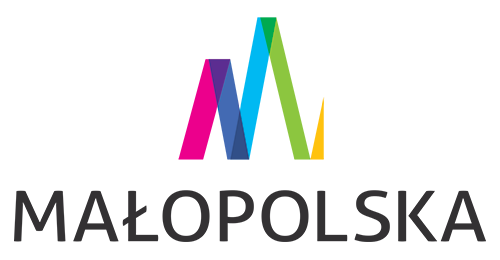 MAŁOPOLSKI PROGRAMPRZECIWDZIAŁANIA NARKOMANIINA LATA  2014 – 2021Kraków, 2020Podczas przygotowania Programu korzystano z porad ekspertów z głosem doradczym, tj.: Marta Rzadkowska, Agnieszka Winiarska, Jacek Górecki, Robert Bretner, Aleksandra Sutkowska, Wioletta Wilimska, Grażyna Rychlicka-Schirmer, Monika Domagała, Lucjan Miś, Ewa Piskorz, Jacek Skrobot, Bożena Bańdo, Piotr Zalitacz, Katarzyna Stefaniuk, Leszek Ramenda, Wanda Szaszkiewicz, Tomasz Gubała, Eugeniusz Dąbrowski, Marek Jachowicz, Iwona Bodziony, Agnieszka Litwa-Janowska, Barbara Bętkowska–Korpała, Małgorzata Nowobilska–Stanios, Grzegorz Wodowski, Iwona Proszkowiec-Ziąbek, Jakub Przybyła, Krzysztof Łabuz, Marcin Kucharski, Agnieszka Hejmo, Roman Dudzik, Edyta Laurman-Jarząbek, Alicja Szarek-Pazdur.W opracowaniu wykorzystano następujące dokumenty programowe:Kozak W., Mordarska M.: Małopolski Program Przeciwdziałania Narkomanii na lata 2008-2013. Kraków, marzec 2008 r.Madera D., Orzeł-Nowak A., Markielowska A.: Sprawozdanie za rok 2012 z realizacji Małopolskiego Programu Przeciwdziałania Narkomanii na lata 2008-2013. Kraków, marzec 2013 r.Przy publikowaniu treści zawartych w niniejszymopracowaniu prosimy o podawanie źródła danychUrząd Marszałkowski Województwa Małopolskiego
Ul. Racławicka 56, 30-017 Kraków, tel. +48 12 63 03 202, fax. +48 12 630 35 24, http://www.malopolska.pl/Departament Rodziny, Zdrowia i Spraw Społecznych
Ul. Racławicka 56, e-mail: ps.sekretariat@umwm.pl1. WSTĘPUżywanie narkotyków jest zjawiskiem znanym już od starożytności. Wraz z rozwojem cywilizacji nieustannie pojawiają się różnorodne, nowe substancje uzależniające. Obok środków psychoaktywnych coraz częściej zagrożeniem stają się uzależnienia behawioralne. Współczesny człowiek sięga 
po narkotyki chcąc oderwać się od codzienności, odprężyć się lub zwiększyć aktywność, aby podołać wyzwaniom. Szuka też coraz bardziej ekstremalnych, często bardzo niebezpiecznych doznań. Dla wielu osób, substancje narkotyczne wydają się być panaceum na troski życia codziennego. Niepokojącym jest fakt, że obniża się średnia wieku, w którym młody człowiek sięga po narkotyki i to, że zjawisko narkomanii generuje bardzo wysokie koszty społeczne i ekonomiczne.Mając na uwadze rozpowszechnienie uzależnień różnego rodzaju i obserwując długofalowe niekorzystne skutki ich oddziaływania na społeczeństwo, Województwo Małopolskie podejmuje działania zapobiegawcze oraz służące rozwojowi bazy terapeutycznej. Zgodnie z art. 9 ust. 2 ustawy z dnia 29 lipca 2005 r. o przeciwdziałaniu narkomanii (t. j. Dz. U. z 2020 r., poz. 2050), samorząd województwa realizuje zadania w obszarze profilaktyki i rozwiązywania problemów związanych z narkomanią. Wyrazem tego jest Małopolski Program Przeciwdziałania Narkomanii na lata 2014-2021, stanowiący III edycję dokumentu będącego opracowaniem z pogranicza polityki zdrowotnej i społecznej, służący identyfikacji potrzeb i ukierunkowaniu działań profilaktycznych w obszarze narkomanii oraz zapobiegania w przyszłości degradacji biologicznej, psychicznej i społecznej osób nią zagrożonych.Dotychczas zrealizowane dwie edycje Programu przyczyniły się do konsolidacji wysiłków wszystkich zaangażowanych podmiotów tj.: kadry kierowniczej placówek terapii i leczenia, gminnych pełnomocników ds. przeciwdziałania uzależnieniom, Eksperta Wojewódzkiego ds. Informacji o Narkotykach i Narkomanii Województwa Małopolskiego, Wojewódzkiego Ośrodka Terapii Uzależnienia i Współuzależnienia, Małopolskiej Policji, Małopolskiego Kuratora Oświaty, jednostek samorządu terytorialnego oraz organizacji pozarządowych zmierzających do wzrostu świadomości społecznej odnośnie zagrożeń, jakie niesie za sobą stosowanie narkotyków oraz możliwość wczesnego oddziaływania profilaktycznego. Kolejna edycja Programu bazuje na Małopolskim Programie Przeciwdziałania Narkomanii na lata 
2008-2013, stanowi po części jego kontynuację, jednocześnie ukazuje nowe kierunki działań 
w województwie. Kluczowe dla opracowania Programu było zweryfikowanie zadań i wskaźników realizacji, które zgodnie z przyjętym założeniem miały być mierzalne i realne do osiągnięcia. Takie podejście w perspektywie wieloletniej powinno przyczynić się do obiektywnej i rzetelnej oceny zaangażowania poszczególnych realizatorów Programu.Nadrzędnym celem Programu jest: wzmacnianie działań kształtujących prozdrowotny styl życia, 
ze szczególnym uwzględnieniem redukcji szkód o charakterze rodzinnym, społecznym i zdrowotnym, związanych z używaniem substancji psychoaktywnych. Cel nadrzędny będzie realizowany poprzez trzy cele operacyjne oraz dwadzieścia trzy zadania. Wszystkie zadania poprzez działania profilaktyczne, prewencyjne, lecznicze i rehabilitacyjne, a także te z obszaru reintegracji społecznej i zawodowej służą pełnej realizacji Programu. Finansowanie proponowanych działań na poziomie Samorządu Województwa przewidywane jest 
w ramach środków pochodzących z opłat pobieranych za wydawanie zezwoleń na obrót hurtowy napojami alkoholowymi o zawartości do 18% przez Marszałka Województwa Małopolskiego oraz budżetu województwa, a także z innych źródeł, które pozostają w dyspozycji realizatorów Programu. 2. PODSTAWY PRAWNEProgram jest opracowaniem nawiązującym do Strategii Rozwoju Województwa Małopolskiego na lata 2011-2020 oraz do zasadniczych dokumentów w obszarze zdrowia tj.: Krajowego Programu Przeciwdziałania Narkomanii na lata 2011-2016, Narodowego Programu Zdrowia na lata 2007-2015, Narodowego Programu Ochrony Zdrowia Psychicznego na lata 2011-2015. Wśród podstaw prawnych Programu, szereg niżej wymiennych aktów znalazło w nim swoje odniesienie.Podstawy prawne Programu:Ustawa z dnia 29 lipca 2005 roku o przeciwdziałaniu narkomanii (t. j. Dz. U. z 2020 r., poz.2050).,Ustawa z dnia 5 czerwca 1998 roku o samorządzie województwa (t. j. Dz. U. z 2020 r., poz. 1668).,Ustawa z dnia 24 kwietnia 2003 roku o działalności pożytku publicznego i o wolontariacie 
(t. j. Dz. U. z 2020 r., poz. 1057).,Ustawa z dnia 13 czerwca 2003 roku o zatrudnieniu socjalnym (t. j. Dz. U. z 2020 r., poz. 176).,Ustawa z dnia 29 lipca 2005 roku o przeciwdziałaniu przemocy w rodzinie (t. j. Dz. U. z 2020 r., poz. 218 z późn. zm.).,Ustawa z dnia 9 listopada 1995 roku o ochronie zdrowia przed następstwami używania tytoniu 
i wyrobów tytoniowych (t. j. Dz. U. z 2019 r., poz. 2182 z późn. zm.).,Strategia Rozwoju Województwa Małopolskiego na lata 2011–2020 przyjęta Uchwałą 
Nr XII/183/11 Sejmiku Województwa Małopolskiego z dnia 26 września 2011 roku,Małopolski Program Ochrony Zdrowia Psychicznego na lata 2011-2015 przyjęty uchwałą Nr 1262/11 Zarządu Województwa Małopolskiego z dnia 25 października 2011 roku,Małopolski Program Przeciwdziałania Przemocy w Rodzinie na lata 2007-2013 przyjęty uchwałą nr 1262/11 Zarządu Województwa Małopolskiego z dnia 12 lipca 2007 roku,Uchwała Nr 1574/11 Zarządu Województwa Małopolskiego z dnia 22 grudnia 2011 roku 
w sprawie powołania Eksperta Wojewódzkiego do Spraw Informacji o Narkotykach i Narkomanii Województwa Małopolskiego (ze zm.),Krajowy Program Przeciwdziałania Narkomanii na lata 2011-2016 z dnia 22 marca 2011 roku,Krajowy Program Zwalczania AIDS i Zapobiegania Zakażeniom HIV na lata 2012-2016 z dnia 1.02.2011 roku.Dokumenty międzynarodowe:Jednolita konwencja o środkach odurzających sporządzona w Nowym Jorku, z dnia 30.03.1961 roku, ratyfikowana przez Polskę w dniu 21.12.1965 rokuKonwencja o substancjach psychotropowych, sporządzona w Wiedniu z dnia 21.02.1971 roku, ratyfikowana przez Polskę w dniu 14.11.1974 roku.Konwencja Narodów Zjednoczonych o zwalczaniu nielegalnego obrotu środkami odurzającymi 
i substancjami psychotropowymi, sporządzona w Wiedniu z dnia 20.12.1988 roku, ratyfikowana przez Polskę w dniu 30.04.1994 rokuStrategia antynarkotykowa Unii Europejskiej na lata 2013-2020.3. DIAGNOZA PROBLEMÓW NARKOTYKOWYCH Przedstawione w Programie dane statystyczne i epidemiologiczne bazują na danych z: „Diagnozy Społecznej 2013” (diagnoza przeprowadzana jest co 2 lata), „Raportu z badania ESPAD  (badanie przeprowadzane jest co 4 lata), Raportu opublikowanego w 2011 roku z badań ankietowych realizowanych w 2010 roku w Województwie Małopolskim pt.: „Substancje psychoaktywne: postawy 
i zachowania” (badanie zostało przeprowadzone na losowej próbie mieszkańców województwa małopolskiego w wieku 15-64 lata), Raportu Eksperta Wojewódzkiego ds. Informacji o Narkotykach 
i Narkomanii Województwa Małopolskiego za rok 2012, Wydziału Polityki Społecznej Małopolskiego Urzędu Wojewódzkiego, Komendy Wojewódzkiej Policji w Krakowie, Wojewódzkiej Stacji Sanitarno-Epidemiologicznej w Krakowie oraz placówek uzależnień. W opracowaniu wykorzystano dane z różnych badań przeglądowych prowadzonych zgodnie 
z programami badań określanymi przez wskazanych autorów. Analiza zmian w przedziałach pięcioletnich, w populacji generalnej nie wykazuje znaczących różnic w badanym okresie, dlatego 
też dane te można odnieść do populacji województwa małopolskiego. W opracowaniu wykorzystano dane z różnych badań, prowadzonych zgodnie z programami badań określanymi przez wskazanych autorów, zawierających ostatnie dostępne dane. Niniejsze opracowanie ma charakter wyłącznie przeglądowy, a nie naukowy, w związku z tym nie zachodzi potrzeba standaryzacji prezentowanych danych. 3.1. Wprowadzenie do zagadnieniaPsychospołeczne przyczyny uzależnień, w tym uzależnienia od narkotyków i internetu:Uzależnienia związane są z cierpieniem. Są sposobem ucieczki od bolesnych 
i nieakceptowanych uczuć związanych z deprywacją potrzeb i z niezadawalającym wizerunkiem własnej osoby.Często podatność na uzależnienia powstaje w dysfunkcjonalnej rodzinie, która generuje wyżej opisane uczucia. Deprywacja potrzeb doświadczona w rodzinie powoduje dalsze trudności w ich właściwym zaspokajaniu. Wywołuje to chroniczne uczucie dojmującego dyskomfortu, braku i potrzeby kompensacji. Stąd bardzo silny niekiedy (choć nie zawsze uświadamiany) niepokój i ból psychiczny, który tłumiony bywa przez oszukujące go zachowania lub/i chemiczne środki odurzające. Ponieważ działanie tych „środków przeciwbólowych” trwa przez czas krótki, powstaje potrzeba powtarzania i wzmacniania – co prowadzi do uzależnień.U młodzieży przyczyną uzależnień jest również zagubienie wynikające z braku poczucia bezpieczeństwa, ugruntowania (poczucia przynależności) w rodzinie, miłości, sensu. Potrzeba przynależności bywa również powodem pozytywnych odpowiedzi na presję zaawansowanych w uzależnieniach grup młodzieżowych.Do podejmowania zachowań ucieczkowych, do jakich należą uzależnienia, przyczyniają się napięcia wywołane przez nierozwiązane problemy życiowe czy przeciążające psychicznie okoliczności (np. rozbicie rodziny, rozwód rodziców, relegowanie ze szkoły/uczelni).Współczesność charakteryzują gwałtowne przemiany cywilizacyjne, obyczajowe i gospodarcze, a wśród ich skutków rozchwianie systemów wartości, destrukcja rodziny i rozpad więzi społecznych, bezwzględna rywalizacja, wszechobecny pośpiech i stres itp. Te cechy współczesności działają jako czynnik intensyfikujący wobec zaburzeń zachowania, których egzemplifikacją są m.in. uzależnienia.Podstawowym źródłem uzależnień, szerzących się wśród młodzieży, a nawet dzieci, jest patogenne środowisko rodzinne. W Polsce z roku na rok wzrasta ilość rodzin rozbitych przez emigrację zarobkową, konflikty, nieodpowiedzialność. Wzrasta liczba rozwodów - co pozbawia członków rodziny podstawowej stabilizacji, a dzieci i młodzież pozbawia poczucia bezpieczeństwa i oparcia 
- czyli warunków niezbędnych do prawidłowego rozwoju. Deficyty w funkcjonowaniu rodziny jako przyczyna uzależnień – jedną z przyczyn uzależnień, 
jest deficyt podstawowych potrzeb, jakie powinna zaspokajać rodzina, tj. potrzeby bezpieczeństwa, przynależności, więzi, miłości, szacunku. Są to potrzeby podstawowe w procesie rozwoju dziecka, 
i gdy nie są zaspokojone, młody człowiek kieruje się często w stronę substytutu. Bywa nim, przynajmniej w początkowym stadium, poczucie przynależności do jakiejś grupy (w tym np. subkulturowej), lub/i potrzeba zaskarbienia sobie podziwu i szacunku kolegów.Szczególnie podatne na zachowania dewiacyjne są dzieci pochodzące z rodzin zimnych emocjonalnie, bądź nadopiekuńczych. Postawę nadopiekuńczą, która generalnie prowadzi 
do ograniczenia wolności i samodzielności dziecka pod pozorem działania dla jego dobra, charakteryzuje działanie nastawione na realizację oczekiwań rodziców, nie zaś na pomoc 
w zaspokajaniu fundamentalnych potrzeb rozwojowych dziecka. Taka postawa prowadzi 
w konsekwencji do niskiego poczucia własnej wartości i wzrostu reakcji lękowych u dziecka, 
a potem dorosłego. Inna zagrażająca harmonijnemu rozwojowi dziecka postawa, to chłód emocjonalny, czyli nieujawnianie emocji, szczególnie pozytywnych, z powodu ich braku, czy też nieumiejętności ekspresji. Taka rodzina jest dla dziecka niebezpieczna, ponieważ tłumi wszelkie emocje i rodzi tendencje do skrywania ich w sobie, co w konsekwencji w skrajnych przypadkach prowadzić może nawet do ich wybuchu w postaci - zaskakującego otoczenie - samobójstwa. Mniej drastyczna jest próba szukania ulgi, bądź uwolnienia tłamszonych emocji w internecie lub zażywanie środków psychoaktywnych, w tym narkotyków.Coraz większym problemem społecznym staje się zagrożenie uzależnieniami behawioralnymi. Uzależnieniom od substancji psychoaktywnych często towarzyszy ryzykowny lub patologiczny hazard. Obserwuje się też zjawisko sięgania po środki psychoaktywne przez osoby pierwotnie uzależnione od hazardu. Grupa uzależnionych od hazardu ze względu na problemy, jakie generuje (zadłużenia, bankructwa, przestępstwa związane z potrzebą pozyskania środków na gry) jest grupą zagrożoną depresją i obciążona zwiększonym ryzykiem samobójstwa. Wyzwaniem staje się rozbudowa oferty terapeutycznej dla tej grupy uzależnionych oraz ich rodzin. Wobec zagrożeń społecznych uzależnieniami behawioralnymi istotne stają się oddziaływania profilaktyczne tak w zakresie gier komputerowych, hazardowych jak i używania Internetu, portali społecznościowych oraz telefonów komórkowych. Problem ten w dobie komputeryzacji dotyka coraz młodsze osoby.Nowe substancje psychoaktywne (NSP), w Polsce nazywane dopalaczami, w języku angielskim określane jako smart drugs, legal hight, pojawiły się w Europie jako alternatywa dla nielegalnych narkotyków. Są substancjami tworzonymi w laboratoriach, naśladują działanie narkotyków jednocześnie pozostając legalnymi. Producenci NSP szybko dostosowują się 
do środków kontroli, gdy któraś z substancji zostaje przebadana i umieszczona na liście środków nielegalnych w jej miejsce pojawiają się substancje o podobnym działaniu, nieco zmodyfikowane, jednocześnie są legalne do czasu przebadania i stwierdzenia ich psychoaktywnych właściwości Dzięki dużej dynamice rozwoju rynku dopalaczy (rocznie - jak raportuje ECMDDA (ang. European Monitoring Centre for Drugs and Drug Addiction – Europejskie Centrum Monitorowania Narkotyków 
i Narkomanii) - odnotowuje się w Europie kilkadziesiąt nowych substancji – w 2012 system wczesnego ostrzegania odnotował 73 substancje) nasza wiedza na temat wymiaru farmakologicznego oraz wzorów przyjmowania dopalaczy jest wyrywkowa i niepełna. Przyjmowanie NSP, ze względu na ich trudny do określenia obraz toksykologiczny niesie ze sobą wiele zagrożeń. Toksykolodzy raportują trudności w leczeniu przedawkowań, problem ten stanowi duże wyzwanie dla medycyny. Na scenie narkotykowej niektóre z tych substancji wypierają tradycyjne narkotyki. W Polsce badaniem NSP zajmuje się między innymi Narodowy Instytut Leków – Narodowe Laboratorium Kontroli Produktów Leczniczych, Wyrobów Medycznych i Produktów Biobójczych. Laboratorium wykonuje szeroki zakres badań analitycznych dostarczanego materiału, przygotowuje opinie i ekspertyzy dla organów ścigania odnośnie sfałszowanych produktów leczniczych, produktów nielegalnie wprowadzanych do obroty oraz nowych narkotyków syntetycznych. 
Na podstawie analiz próbek produktów o tej samej nazwie stwierdzono, że miały one różny skład. Dopalacze są często mieszaniną różnych środków psychoaktywnych zawierających oprócz wielu zanieczyszczeń od 1 do 4 i więcej substancji.Kontrola prawna NSP:Prawo zabrania reklamy i promocji środków spożywczych lub innych produktów przez sugerowanie, że posiadają one działanie takie jak substancje psychotropowe lub środki odurzające lub ich użycie, nawet niezgodne z przeznaczeniem, może powodować takie skutki.Za złamanie przepisów grozi grzywna, kara ograniczenia wolności albo pozbawienia wolności 
do roku. Zakazuje się wytwarzania oraz wprowadzania do obrotu środków zastępczych.Kara za złamanie zakazu: od 20 000 do 1 000 000 PLN.Nadzór nad przestrzeganiem przepisów prowadzi Państwowa Inspekcja Sanitarna.Właściwy Państwowy Inspektor Sanitarny ma prawo wycofać z obrotu na czas do 18 miesięcy produkty, co do których zachodzi uzasadnione podejrzenie, że mogą być niebezpieczne dla życia, w celu ich zbadania.  Koszty badań ponosi podmiot. Jeśli w drodze badań nie stwierdzi się niebezpieczeństwa produktu, koszty są zwracane.W Polsce nie można było wprowadzić innych rozwiązań niż prawo indywidualne, dlatego kontrola nowych substancji psychoaktywnych oparta jest na definicji „środka zastępczego” i opiera się przede wszystkim na prawie sanitarnym. W myśl nowych rozwiązań Państwowa Inspekcja Sanitarna decyduje, jakie substancje są środkami zastępczymi, a więc powinny zostać wycofane 
z rynku. Rozwiązania wprowadzone na mocy nowelizacji Ustawy o przeciwdziałaniu narkomanii oraz przede wszystkim Ustawy o inspekcji sanitarnej są wymierzone w produkcję oraz handel „dopalaczami", nazwane w nowych rozwiązaniach prawnych środkami zastępczymi. Nadzór nad przestrzeganiem przepisów dotyczących dopalaczy prowadzi Państwowa Inspekcja Sanitarna. Zakazuje się wytwarzania oraz wprowadzania do obrotu środków zastępczych. Kara 
za złamanie zakazu wynosi od 20 000 do 1 000 000 zł.Działania z zakresu redukcji szkód w dziedzinie narkomanii koncentrują się na niwelowaniu szkodliwych skutków zażywania narkotyków, a nie na przeciwdziałaniu ich używaniu. W Polsce programami redukcji szkód są programy substytucji lekowej oraz programy wymiany igieł i strzykawek, które zakładają możliwą pomoc osobom uzależnionym bez realizowania przez nich warunku abstynencji. Poradnia MONAR w Krakowie realizuje program wymiany igieł i strzykawek, Poradnia Leczenia Uzależnień, Szpitala Specjalistycznego im. L. Rydygiera Sp. z o.o. w Krakowie realizuje program substytucji lekowej poprzez zapisywanie i kierowanie pacjentów do programu metadonowego. Pomoc dzieciom z rodzin z problemem alkoholowym i/lub narkotykowym realizowana jest głównie w ramach gminnych programów przeciwdziałania alkoholizmowi i narkomanii poprzez dofinansowanie:zajęć i programów socjoterapeutycznych lub opiekuńczo-wychowawczych, obozów socjoterapeutycznych, zatrudnienia pracowników merytorycznych w placówkach pomocy dla dzieci,szkoleń i kursów specjalistycznych w zakresie pracy z dziećmi z rodzin z problemem alkoholowym/narkotykowym oraz w zakresie prowadzenia zajęć socjoterapeutycznych,dożywiania dzieci uczestniczących w pozalekcyjnych programach opiekuńczo-wychowawczych i socjoterapeutycznych,organizowanie i/lub finansowanie zajęć dla rodziców dzieci uczęszczających na zajęcia, któremają na celu podniesienie ich kompetencji wychowawczych.3.2 Skala zjawiska w krajuWedług „Diagnozy Społecznej  najbardziej zagrożeni narkomanią są mężczyźni, uczniowie 
i studenci (generalnie osoby młodsze), mieszkańcy dużych miast, bezrobotni i inni bierni zawodowo, osoby z wykształceniem średnim, a w przekroju terytorialnym mieszkańcy województw zachodniopomorskiego i mazowieckiego. „Diagnoza Społeczna  wskazuje na fakt, iż kobiety trzykrotnie rzadziej zażywają narkotyki 
od mężczyzn, osoby starsze (po 59 roku życia) dwudziestokrotnie rzadziej od najmłodszych 
(do 24 lat), mieszkańcy małych miast i wsi od dwu do czterech razy rzadziej od mieszkańców największych aglomeracji (powyżej 500 tys.), inni bierni zawodowo o 70 % częściej od pracowników sektora publicznego, osoby żyjące w stanie wolnym niemal czterokrotnie częściej od osób żyjących 
w związku małżeńskim, osoby z wykształceniem wyższym ponad dwukrotnie rzadziej od osób 
z wykształceniem podstawowym. Na ryzyko narkomanii ma duży wpływ natężenie stresu życiowego, ale podobnie jak w przypadku nadużywania alkoholu trudno rozstrzygnąć, jaki jest kierunek zależności: zarówno narkotyki mogą nasilać problemy życiowe, jak i stres może skłaniać do sięgnięcia po narkotyki .Wyniki badań z „Raportu ESPAD , które poruszają kwestię używania alkoholu i narkotyków przez ogólnopolską młodzież szkolną w wieku od 15 do 18 lat, wskazują na znacznie niższy poziom rozpowszechnienia używania substancji nielegalnych, niż substancji prawnie legalnych w naszym kraju, szczególnie alkoholu i tytoniu. Większość badanych nigdy nie sięgała po substancje nielegalne. Wśród tych, którzy mają za sobą takie doświadczenia większość stanowią osoby, które co najwyżej eksperymentowały z marihuaną lub haszyszem. W 2010 roku, chociaż raz w ciągu całego życia używało tych substancji 24,3% młodszych uczniów  i 37,3% starszych uczniów , 
 a w czasie ostatnich 30 dni przed badaniem 10,5% uczniów klas trzecich gimnazjUM i 15,0% uczniów klas drugich szkół ponadgimnazjalnych. Wśród substancji nielegalnych, na drugim miejscu pod względem rozpowszechnienia jest amfetamina - ok. 4,6% wśród uczniów gimnazjów i 8,3% wśród uczniów szkół wyższego poziomu. Okazjonalne używanie substancji nielegalnych (wskaźnikiem jest używanie w czasie ostatnich 12 miesięcy) stawia przetwory konopi na pierwszym miejscu pod względem rozpowszechnienia. Na miejscu drugim są tzw. „dopalacze”. Zarówno eksperymentowanie z substancjami nielegalnymi, jak ich okazjonalne używanie jest bardziej rozpowszechnione wśród chłopców niż wśród dziewcząt (Tabele 1 i 2). Tabela 1. Używanie substancji psychoaktywnych w czasie ostatnich 12 miesięcy wśród chłopcówŹródło: Opracowanie własne Departamentu Zdrowia i Polityki Społecznej UMWM na podstawie danych z „Raportu ESPAD 2011”Tabela 2. Używanie substancji w czasie ostatnich 12 miesięcy wśród dziewczątŹródło: Opracowanie własne Departamentu Zdrowia i Polityki Społecznej UMWM na podstawie danych z „Raportu ESPAD W Polsce wśród palaczy papierosów dominują mężczyźni, osoby w średnim wieku, 
z wykształceniem zasadniczym zawodowym i osoby uboższe. Zdecydowanie najwyższy odsetek palaczy jest wśród bezrobotnych, osób w wieku 45-59 lat, mężczyzn i pracowników najemnych sektora prywatnego. Najniższy odsetek palaczy jest wśród uczniów i studentów (9,9 %), osób starszych (65 i więcej lat – 12,6%) emerytów (16,4%) osób z wykształceniem wyższym (16 %) 
i osób najmłodszych (16-24 lata – 18,1 %). Istotnym jest, że we wszystkich grupach społeczno-demograficznych nastąpił w latach 2000-2013 spadek odsetka palaczy. Najbardziej spektakularny spadek nastąpił wśród uczniów i studentów (o 43 %).3.3 Skala zjawiska narkomanii w MałopolsceWyniki badania ankietowego wskazują, że po substancje psychoaktywne o wiele częściej sięgali mężczyźni niż kobiety. Najbardziej popularną substancją wśród badanych mężczyzn była marihuana, haszysz, ecstasy oraz LSD, a wśród kobiet marihuana, haszysz, grzyby halucynogenne oraz ecstasy. Poziom konsumpcji substancji psychoaktywnych przez osoby badane, w ciągu ostatnich 12 miesięcy był znacznie niższy od poziomu używania substancji używanych kiedykolwiek w życiu.Tabela 3. Używanie substancji psychoaktywnych kiedykolwiek w życiu oraz w czasie ostatnich 12 miesięcy przed badaniem wg płci badanych (odsetek respondentów).Źródło: Raport z badań ankietowych realizowanych w 2010 r. w Województwie Małopolskim pt.: „Substancje psychoaktywne:postawy i zachowania”, autorzy: Michał Kidawa, Artur Malczewski, Marta Struzik, Kraków 2011 (min. 500 wywiadówkwestionariuszowych w województwie małopolskim – badania terenowe (wiek: 15-64 lat).Z raportu badań ankietowych wynika, iż czynnikiem różnicującym używanie narkotyków jest także wiek. Znaczną konsumpcję marihuany i haszyszu odnotowano w grupie wiekowej 15-24 lata (20,3%) oraz 25-34 lata (21,3%). Ponadto największy odsetek użytkowników nielegalnych substancji psychoaktywnych, u których odnotowano cechy istotne statystycznie to: kawalerzy, panny, osoby rozwiedzione, z wykształceniem podstawowym, osoby bez pracy, wychowujące się 
w mieście bądź znajdujące się w złej sytuacji domowej. Badania poruszyły również kwestię ważności problemów społecznych wśród mieszkańców województwa małopolskiego. Na pierwszym miejscu najważniejszych problemów zostało odnotowane bezrobocie. Na kolejnych pozycjach uplasowały się: picie alkoholu przez młodzież, przemoc i agresja na ulicach oraz przemoc w rodzinie. Przy wyborze tylko jednego problemu narkomania znalazła się na jedenastej pozycji z czternastu wymienionych problemów społecznych.Raport z badań ankietowych wskazuje również na fakt nadużywania leków uspokajających 
i nasennych. Z uwagi na swoje działanie psychoaktywne leki z tej grupy są często wykorzystywane pozamedycznie w celach podobnych do narkotyków. Substancje z tej grupy są często używane przez osoby regularnie używające lub uzależnione od narkotyków w celu osłabienia efektów odstawiennych narkotyku bądź potęgowania lub modyfikacji jego działania.Wśród rodzin w Małopolsce obserwowane jest zjawisko migracji zarobkowej mieszkańców 
do krajów Europy Zachodniej (jako potencjalne kraje migracji zarobkowej można wskazać: Wielką Brytanię, Irlandię, Holandię, Niemcy i Norwegię). Zjawisko to ma wpływ na funkcjonowanie dzieci pozbawionych kontaktu z jednym lub obojgiem rodziców, wpływ ten widoczny jest zwłaszcza 
w zakresie sfery emocjonalnej i stanowi jeden z czynników ryzyka w obszarze sięgania 
po substancje psychoaktywne. Z danych Małopolskiego Kuratorium Oświaty opartych o wyniki badania „Diagnoza działań podejmowanych w szkołach wobec uczniów, których rodzice przebywają za granicą” (2008/2009) wynika, że za granicą przebywali rodzice ponad 36 tys. dzieci i młodzieży kształcących się w małopolskich szkołach, co stanowi około 8% wszystkich dzieci i młodzieży 
w województwie podlegających obowiązkowi rocznego przygotowania przedszkolnego, obowiązkowi szkolnemu lub obowiązkowi nauki. Wyjazd za granicę obojga rodziców lub rodzica samotnie wychowującego dziecko dotyczyło 1722 przypadków, co stanowi ok. 0,4 % ogółu uczniów.Jednym z największych miejsc podaży i popytu narkotyków na terenie Małopolski, pozostaje 
M. Kraków. W dalszej kolejności możemy m.in. wymienić powiat brzeski, tarnowski, limanowski, oświęcimski, bocheński i dąbrowski. Sprzedaż narkotyków odbywa się najczęściej na ulicy, 
w kawiarniach, dyskotekach, samochodach, parkach i w pobliżu szkół. Sprzedaż Nowych Substancji Psychoaktywnych (dopalaczy) odbywa się głównie drogą internetową.Duże znaczenie dla rozwoju handlu narkotykowego w Małopolsce, a szczególnie w Krakowie może mieć nasilony ruch turystyczny (tendencja wzrostowa). W tabeli 4 zawarto dane dot. liczby odwiedzających Małopolskę w latach 2008-2013.Tabela 4. Liczba odwiedzających Małopolskę w mln.	Źródło: Opracowanie własne Departamentu Zdrowia i Polityki Społecznej UMWM na podstawie danych UMWMBliskie sąsiedztwo Województwa Małopolskiego z krajami przygranicznymi, zwłaszcza z Czechami wpływa na rozwój tzw. turystyki narkotykowej, która uzupełnia „braki” na lokalnym – małopolskim rynku, zwłaszcza wśród indywidualnych użytkowników „twardych” jak i „miękkich” narkotyków. Ponadto istnieją potwierdzone powiązania pomiędzy Małopolską, a biznesem narkotykowym 
w Holandii, a także z krajami przygranicznymi takimi jak: Czechy, Litwa, Białoruś, Ukraina. Z danych Komendy Wojewódzkiej Policji w Krakowie wynika, iż zarówno w krajach, gdzie narkotyki 
są legalne (tj. marihuana i niewielka ilość amfetaminy w Holandii i Czechach), jak i w krajach, gdzie narkotyki są nielegalne, czyli generalnie w pozostałej części Europy, ceny są porównywalne 
do polskich (po przeliczeniu według kursu euro).Przestępczość „narkotykowa” na terenie Małopolski w roku 2013: Przestępstwa stwierdzone – 7 532 (10 425 w 2012 roku) spadek o 2 893.Przestępstwa wykryte – 7 345 (10 271 w 2012 roku) spadek o 2 926.Czyny karalne – 1 009 (1 791 w 2012 roku) – spadek o 782.Najczęściej popełniane przestępstwa z ustawy o przeciwdziałaniu narkomanii w roku 2013:Art. 62 ust. 1 i 3 dot. nielegalnego posiadania narkotyków.Art. 59 dot. nielegalnego rozprowadzania narkotyków w celach zarobkowych.Art. 58 dot. nakłaniania innych do używania narkotyków.W badaniach ankietowych zrealizowanych w 2010 roku w Województwie Małopolskim, substancje psychoaktywne: postawy i zachowania respondentów zapytano, w jakie gry i jak często grali 
w ciągu ostatnich 12 miesięcy przed badaniem. Najpopularniejsza grą losową okazało się Lotto (81%). Co piąty ankietowany grał w Lotto raz w tygodniu lub częściej. Pozostałe gry cieszyły się dużo mniejszą popularnością. Drugą najpopularniejszą grą były gry i loterie sms-owe (46,8%) 
(Tabela 5).Tabela 5. Średnie kwoty wydawane na grę jednego dnia (w złotych) – badanie z 2010 roku.Źródło: Dane z raportu z badań ankietowych zrealizowanych w 2010 roku w Województwie Małopolskim, substancje psychoaktywne: postawy i zachowania, Małopolska 2011 r.Tabela 6. Leczeni z powodu patologicznego hazardu 2011/2012.Źródło: Opracowanie własne Departamentu Zdrowia i Polityki Społecznej UMWM na podstawie Dane NFZ.Zakażenia wirusem HIV są najczęściej wynikiem ryzykownych zachowań seksualnych, które często są związane z używaniem substancji psychoaktywnych. Liczba zakażeń wzrosła dwukrotnie 
w latach 2010 – 2012, natomiast w roku 2013 wystąpił wyraźny spadek liczby zakażeń. Niemniej jednak liczba nowych zakażeń HIV wciąż utrzymuje się na wysokim poziomie (Tabela 7).Tabela 7. Zakażenia HIV, zachorowania na AIDS i zgony na AIDS w Małopolsce w latach 2010 - 2013Źródło: Opracowanie własne Departamentu Zdrowia i Polityki Społecznej UMWM na podstawie Punktu Konsultacyjno-Diagnostycznego HIV/AIDS w Krakowie, przy ul. Olszańskiej 5.Od roku 2013 w województwie małopolskim funkcjonują dwa Punkty Konsultacyjno –Diagnostyczne (w Krakowie i Tarnowie), gdzie bezpłatnie można wykonać testy na obecność wirusa HIV. Prowadzone są też rozmowy około testowe oraz poradnictwo w zakresie ryzykownych zachowań seksualnych i oddziaływania profilaktyczne w zakresie używania środków psychoaktywnych. Finansowane są ze środków Krajowego Centrum ds. HIV/AIDS oraz przy wsparciu Eksperta Wojewódzkiego ds. Informacji o Narkotykach i Narkomanii. W Punkcie w Krakowie w roku 2013 badanie wykonało 1323 osoby, wykryto w tym okresie 11  zakażeń HIV, a 2 wyniki były wątpliwe. 
Z porady bez testu skorzystało 134 osoby (łączna liczba porad 1457).  Wśród wykonujących 
test było 29 kobiet w ciąży. W Puncie w Tarnowie udzielono 118 porad, w tym 35 z równoczesnym wykonaniem testu.Ostatnie lata obfitowały w edukacyjne kampanie społeczne dotyczące negatywnych skutków palenia, wprowadzono obostrzenia skutecznie ograniczające ilość miejsc dostępnych dla palaczy. Jednak jak wynika z badania ankietowego (przedstawionego graficznie na wykresie 1) 26,6% respondentów zadeklarowało aktualne palenie papierosów. Zbliżony odsetek badanych kiedyś palił papierosy, ale nie obecnie. Natomiast 47% respondentów zadeklarowało, że nigdy nie paliło papierosów ani żadnych innych wyrobów tytoniowych. Ponadto jak wynika z „Diagnozy Społecznej  średnia liczba wypalanych dziennie papierosów przez palaczy w roku 2013 w Małopolsce wynosiła 14,29, co plasowało nas na czwartym miejscu. W stosunku do roku 2012 spadła liczba palaczy o 2,6 % i wynosi 19,7.Źródło: Raport z badań ankietowych realizowanych w 2010 roku w Województwie Małopolskim pt.: „Substancje psychoaktywne: postawy i zachowania”, autorzy: Michał Kidawa, Artur Malczewski, Marta Struzik, Kraków 2011 (min. 500 wywiadów kwestionariuszowych w województwie małopolskim – badania terenowe (wiek: 15-64 lat)Tabela 8. Palenie papierosów lub innych wyrobów tytoniowych w czasie ostatnich 30 dni przed badaniem (odsetki respondentów)Źródło: Raport z badań ankietowych realizowanych w 2010 roku w Województwie Małopolskim pt.: „Substancje psychoaktywne: postawy i zachowania”, autorzy: Michał Kidawa, Artur Malczewski, Marta Struzik, Kraków 2011(min. 500 wywiadów kwestionariuszowych w województwie małopolskim – badania terenowe (wiek: 15-64 lat).Kontrola Nowych Substancji Psychoaktywnych (NSP). Wojewódzka Stacja Sanitarno-Epidemiologiczna w Krakowie w 2013 roku przeprowadziła 45 kontroli w związku z wprowadzaniem do obrotu produktów, co do których zachodzi uzasadnione podejrzenie, że stwarzają zagrożenie dla życia i zdrowia.  Zatrzymano ogółem: 1626 podejrzanych produktów, z czego 252 pobrano 
do badań laboratoryjnych. Nałożone zostały kary pieniężne w łącznej kwocie 125 000 zł.W roku 2012 samorządy gminne w województwie małopolskim na przeciwdziałanie alkoholizmowi 
i zwalczanie narkomanii wydatkowały kwotę 62 006 679 zł, z czego na programy profilaktyki szkolnej przeznaczono 2 372 830, a na programy pozaszkolne 1 498 733,39 zł. W tabeli 9 zestawiono działania oraz kwoty przeznaczone przez gminy na pomoc dzieciom z rodzin 
z problemem uzależnienia, ujęte w statystykach prowadzonych przez Państwową Agencję Rozwiązywania Problemów Alkoholowych. Tabela 9. Działania oraz środki finansowe przeznaczane przez gminy województwa małopolskiego w roku 2012 
na pomoc dzieciom z rodzin z problemem uzależnienia (dane za rok 2013 dostępne w drugim kwartale roku 2014).Źródło: Opracowanie własne Departamentu Zdrowia i Polityki Społecznej UMWM na podstawie zestawienia statystycznego PARPA pn. Profilaktyka i rozwiązywanie problemów alkoholowych w Polsce w samorządach gminnych w 2012 roku.3.4 Liczba leczonych w województwie małopolskimObecnie w Małopolsce odnotowujemy tendencję wzrostową dotyczącą liczby osób leczonych 
z zaburzeniami psychicznymi spowodowanymi używaniem środków psychoaktywnych. W 2011 roku leczono z wyżej wymienionego powodu 2 281 pacjentów, co oznaczało wzrost o 198 osób (9,51%) w porównaniu do 2010 roku. W roku 2012 nastąpił spadek w stosunku do 2011 o 0,96 % 
(Wykres 2). Dane za rok 2013 będą dostępne w okresie późniejszym (ok. czerwca).Wykres 2. Leczenie osób z zaburzeniami psychicznymi spowodowanymi używaniem środków psychoaktywnychw Województwie Małopolskim w latach 1999-2012. (dane za rok 2013 dostępne ok. czerwca 2014 roku).Źródło: Opracowanie własne na podstawie Raportu: Monitorowanie problemów narkotykowych w województwie małopolskim  w 2009 roku, Małopolska 2010 roku, oraz na podstawie danych z Wojewódzkiego Centrum Zdrowia Publicznego 
w Krakowie.Problem narkomanii dotyka często osoby od 19 do 29 roku życia, w tej grupie leczonych było 
w 2012 roku – 812 pacjentów (35,94%). Liczba leczonych ogółem mężczyzn wyniosła 1 535 (67,95%). Ponadto utrzymuje się cały czas wysoka tendencja występowania zaburzeń psychicznych spowodowanych: dużym spożyciem kilku substancji jednocześnie lub innych substancji psychoaktywnych, współuzależnieniem, przyjmowaniem leków uspokajających 
i nasennych, opiatów, kanabinolów, a także używaniem tytoniu oraz innych substancji pobudzających, w tym kofeiny (Tabela 10).Tabela 10. Leczenie osób z zaburzeniami spowodowanymi używaniem środków psychoaktywnych w województwie  małopolskim w 2012 roku (dane za rok 2013 dostępne ok. czerwca 2014 roku).Uwaga: Liczba leczonych z zaburzeniami psychicznymi ogółem nie stanowi sumy liczby leczonych według rozpoznania zasadniczego. Różnica między sumą rozpoznań a liczbą leczonych wynika z tego, że jeżeli w poradni nie ma zatrudnionego lekarza psychiatry (bądź konsultanta psychiatry), to wykazywana jest tylko ogólna liczba pacjentów (bez rozpoznań).Źródło: Opracowanie własne Departamentu Zdrowia i Polityki Społecznej UMWM na podstawie danych Wydziału Polityki Społecznej Małopolskiego Urzędu Wojewódzkiego.Źródło: Opracowanie własne Departamentu Zdrowia i Polityki Społecznej UMWM na podstawie sprawozdania MZ-15 
(od 2010 roku na podstawie danych Wydziału Polityki Społecznej Małopolskiego Urzędu Wojewódzkiego)W roku 2013 odnotowano nieznaczny spadek liczby osób objętych programem substytucyjnym 
w porównaniu do 2012 roku (spadek o 4 osoby). Osoby te głównie nadużywały opioidy (kompot, heroina) oraz substancje towarzyszące, tj.: alkohol, amfetaminę, mefedron, DMMC, marihuanę, benzodiazepiny. W województwie małopolskim leczenie substytucyjne prowadzi Poradnia Metadonowa, która działa przy Szpitalu Specjalistycznym im. Ludwika Rydygiera w Krakowie 
Sp. z o.o. W roku 2013 leczyło się 82 osoby w tym: 53 mężczyzn i 29 kobiet (Wykres 4). Struktura wiekowa przedstawiała się następująco: 19-29 lat: 2 osoby (1 kobieta, 1 mężczyzna), 30-64 lat: 
80 osób (28 kobiet, 52 mężczyzn). Liczba osób, które leczyły się wg miejsca zamieszkania: Kraków: 73 osoby (27 kobiet, 46 mężczyzn), Andrychów - 2 osoby (2 mężczyzn), Rzeszów - 1 osoba 
(1 mężczyzna), Staszów - 1 osoba (1 mężczyzna), Chorzów - 1 osoba (1 kobieta) . Do leczenia substytucyjnego nie ma kolejek oczekujących, pacjenci przyjmowani są na bieżąco.Wykres 4. Liczba osób objętych leczeniem substytucyjnym w Małopolsce w latach 2000 – 2013.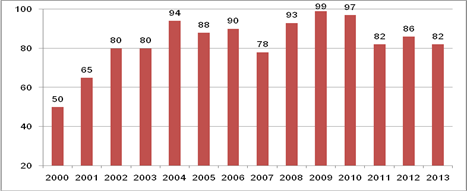 Źródło: Opracowanie własne Departamentu Zdrowia i Polityki Społecznej UMWM na podstawie danych z Centrum Zdrowia Psychicznego Poradni Leczenia Uzależnień Szpitala Specjalistycznego im. L. Rydygiera Sp. z o.o. w Krakowie.Z danych uzyskanych z Okręgowego Inspektoratu Służby Więziennej w Krakowie, pierwszą jednostką penitencjarną w Polsce, która zastosowała metadonowe leczenie substytucyjne był Areszt Śledczy w Krakowie przy ul. Montelupich 7. W więziennym Zakładzie Opieki Zdrowotnej przy ul. Montelupich jest realizowany program leczenia substytucyjnego osób pozbawionych wolności 
z uzależnieniem od opiatów. Nosi on nazwę Metar Kraków. To właśnie ten areszt śledczy w 2003 roku, jako pierwszy w kraju, zaczął prowadzić metadonową redukcję szkód. W okresie 2008-2013 liczba leczonych osób wyniosła 53, w tym: 35 mężczyzn i 18 kobiet. Przedział wiekowy leczonych obejmował roczniki 1957-1990. Najczęściej przyjmowane substancje psychoaktywne stanowiły leki z grupy benzodiazepin i leki przeciwdepresyjne. Obecnie w Areszcie Śledczym w Krakowie przebywa 9 osób objętych programem substytucyjnym leczenia metadonem. Działania z zakresu redukcji szkód w dziedzinie narkomanii koncentrują się na niwelowaniu szkodliwych skutków zażywania narkotyków, a nie na przeciwdziałaniu ich używania. W Polsce programami redukcji szkód są programy substytucji lekowej oraz programy wymiany igieł 
i strzykawek, które zakładają możliwą pomoc osobom uzależnionym bez realizowania przez nich warunku abstynencji. Poradnia MONAR w Krakowie realizuje program wymiany igieł i strzykawek, Poradnia Leczenia Uzależnień, Szpitala Specjalistycznego im. L. Rydygiera Sp. z o.o. w Krakowie realizuje program substytucji lekowej poprzez zapisywanie i kierowanie pacjentów do programu metadonowego. W roku 2013 Narodowy Fundusz Zdrowia, Małopolski Oddział Wojewódzki w Krakowie przeznaczył kwotę 31 271 098 zł na leczenie uzależnień i współuzależnień na terenie województwa małopolskiego, szczegółowe dane w tabelach 11 i 12. Z uwagi na fakt, że uzależnienia od alkoholu oraz środków psychoaktywnych często współwystępują u tych samych pacjentów prezentowane zestawienie dotyczy wszystkich kontraktowanych w tym zakresie świadczeń. Ujęcie to umożliwia szersze spojrzenie na skalę środków przeznaczanych przez Narodowy Fundusz Zdrowia 
na leczenie osób uzależnionych w Małopolsce. Tabela 11. Środki finansowe przeznaczone przez NFZ na leczenie uzależnień i współuzależnień w Małopolsce w 2013 roku.Źródło: Opracowanie własne Departamentu Zdrowia i Polityki Społecznej UMWM na podstawie danych przesłanych przez Narodowy Fundusz Zdrowia, Małopolski Oddział Wojewódzki w Krakowie.Dodatkowo poniżej zaprezentowano podział kwoty 31 271 098 zł na poszczególne powiaty województwa małopolskiego (Tabela nr 12).Tabela 12. Środki finansowe przekazane przez NFZ na leczenie uzależnień w powiatach Małopolski w 2013 roku.Źródło: Opracowanie własne Departamentu Zdrowia i Polityki Społecznej UMWM na podstawie danych przesłanych przez Narodowy Fundusz Zdrowia, Małopolski Oddział Wojewódzki w Krakowie.Koszty leczenia uzależnień od substancji psychoaktywnych przedstawiono w tabeli 13, największa pula środków przekazywana jest corocznie przez Małopolski Oddział Wojewódzki Narodowego Funduszu Zdrowia na leczenie stacjonarne. Dzięki tym środkom zapewniana jest dostępność 
do różnych rodzajów lecznictwa jedynie w trzech miastach na prawach powiatu (m. Kraków, 
m. Tarnów, m. Nowy Sącz) oraz w trzech powiatach (olkuski, oświęcimski, wadowicki).Tabela 13. Nakłady finansowe przyznane przez MOW NFZ w latach 2010-2013 na leczenie uzależnienia od substancji psychoaktywnych w zł.Źródło: Opracowanie własne Departamentu Zdrowia i Polityki Społecznej UMWM na podstawie danych przesłanych przez Narodowy Fundusz Zdrowia, Małopolski Oddział Wojewódzki w Krakowie. 4. ZASOBY INSTYTUCJONALNE WOJEWÓDZTWA W ZAKRESIE LECZENIA UZLEŻNIEŃ OD ŚRODKÓW PSYCHOAKTYWNYCHW województwie małopolskim jednostki samorządu terytorialnego (gminy, powiaty, województwo) ściśle współpracują z instytucjami, powołanymi by wspomagać realizację zadań związanych z profilaktyką 
i przeciwdziałaniem uzależnieniom od środków psychoaktywnych. To współdziałanie ma na celu bieżące monitorowanie statystyk zachorowań wśród osób uzależnionych i współuzależnionych, precyzowanie istotnych potrzeb w zakresie kompleksowego wsparcia oraz opieki medycznej oraz poszukiwanie systemowych rozwiązań mających na celu poprawę warunków leczenia i funkcjonowanie osób doświadczonych problemem uzależnienia, w powrocie do życia społecznego. Dzięki aktywnościom podejmowanym przez ww. wyspecjalizowane podmioty możliwe jest racjonalne planowanie efektywnej pomocy osobom, cierpiącym z powodu uzależnień, w powrocie do zdrowia.Instytucje te będą Partnerem w realizacji Małopolskiego Programu Przeciwdziałania Narkomanii na lata 2014-2021.Na szczeblu wojewódzkim funkcjonują m.in. następujące jednostki: Wojewódzki Ośrodek Terapii Uzależnienia i Współuzależnienia, Wydział Polityki Społecznej Małopolskiego Urzędu Wojewódzkiego, Kuratorium Oświaty w Krakowie, Komenda Wojewódzka Policji, Wojewódzka Stacja Sanitarno Epidemiologiczna, placówki leczenia uzależnień od środków psychoaktywnych, sądy, prokuratury okręgowe i prokuratury rejonowe. W powiatach na terenie województwa działają m.in. Powiatowe Centra Pomocy Rodzinie realizujące zadania z zakresu pomocy społecznej i rehabilitacji społecznej oraz poradnie psychologiczno-pedagogiczne. Natomiast gminy powołują Gminne Komisje Rozwiązywania Problemów Alkoholowych, Pełnomocników oraz Koordynatorów gminnych ds. profilaktyki i przeciwdziałania uzależnieniom (w tym rozwiązywania problemów alkoholowych). Pomoc można uzyskać także w Ośrodkach Pomocy Społecznej, Ośrodkach Interwencji Kryzysowej, jak również w punktach konsultacyjnych, świetlicach socjoterapeutycznych i opiekuńczo - wychowawczych.  Realizowane są także spotkania Międzyinstytucjonalnej Platformy Współpracy na rzecz Przeciwdziałania Narkomanii.Placówki stacjonarnego i dziennego leczenia uzależnień od środków psychoaktywnych 
w województwie małopolskim:Oddziały terapii uzależnień od substancji psychoaktywnych:Ośrodek Rehabilitacyjno – Readaptacyjny dla Osób Uzależnionych z Nawrotami Choroby "DOM GWAN", ul. Nadbrzezie 25, 31-983 Kraków (25 miejsc),NZOZ MONAR Ośrodek Rehabilitacyjno-Readaptacyjny „Dom Monaru”, ul. Suchy Jar 4 
31-983 Kraków (40 miejsc), Oddział leczenia zespołów abstynencyjnych po substancjach psychoaktywnych (detoksykacja):Ośrodek Leczniczo-Rehabilitacyjny dla Osób Uzależnionych - Oddział Detoksykacyjny, ul. Suchy Jar 4a, 31-983 Kraków (15 miejsc),Szpital Specjalistyczny im. L. Rydygiera sp. z o.o., Oddział Leczenia Zespołów Abstynencyjnych po substancjach psychoaktywnych (detoksykacja).Oddział dzienny terapii uzależnienia od substancji psychoaktywnych:NZOZ Nowy Szpital w Olkuszu (jest to oddział prowadzony w Jeżówce – Ośrodek Terapii Uzależnień Dzieci i Młodzieży, 17 miejsc).3/a Oddziały dzienne leczenia uzależnień bliżej niescharakteryzowanych:Wojewódzki Szpital Psychiatryczny w AndrychowieSzpital Wojewódzki im. św. Łukasza SP ZOZ w TarnowieSamodzielny Publiczny Zakład Opieki Zdrowotnej w SkaleInne placówki pomocowe:Monar - Noclegownia dla Osób Uzależnionych, ul. Krzemieniecka 63, 30-694 Kraków 
(do 20 miejsc),Monar - „Hostel readaptacyjny” przy ul. Sadowej 117a, 119, 121 Wieliczka (do 20 miejsc). Województwo Małopolskie dysponuje 65 miejscami stacjonarnego leczenia narkomanów, ok. 25 miejscami na oddziałach detoksykacyjnych, 17 miejscami na oddziale dziennym w Ośrodku Terapii Uzależnień Dzieci i Młodzieży w Jeżowce (specjalistyczny ośrodek istniejący od 2011 roku oferujący leczenie uzależnień wśród dzieci i młodzieży) oraz 40 miejscami w placówkach pomocowych.5) Poradnie terapii uzależnienia od substancji psychoaktywnych innych niż alkohol - 4 poradnie,6) Program leczenia substytucyjnego – 1 program,7) Poradnie leczenia uzależnień, które deklarują również pracę z uzależnieniami od środków innych niż alkohol – 8 poradni.	Tabele 14,15,16,17: Placówki leczenia uzależnień od środków psychoaktywnych innych niż alkohol w woj. małopolskimTabela 14.Tabela 15.Tabela 16.Tabela 17.Źródło: Opracowanie własne Departamentu Zdrowia i Polityki Społecznej UMWM.Mapa 1.  Rozmieszczenie oddziałów terapii uzależnień od środków psychoaktywnych, oddziałów detoksykacyjnychoraz poradni leczenia uzależnień od środków innych niż alkohol w Województwie Małopolskim w 2013 roku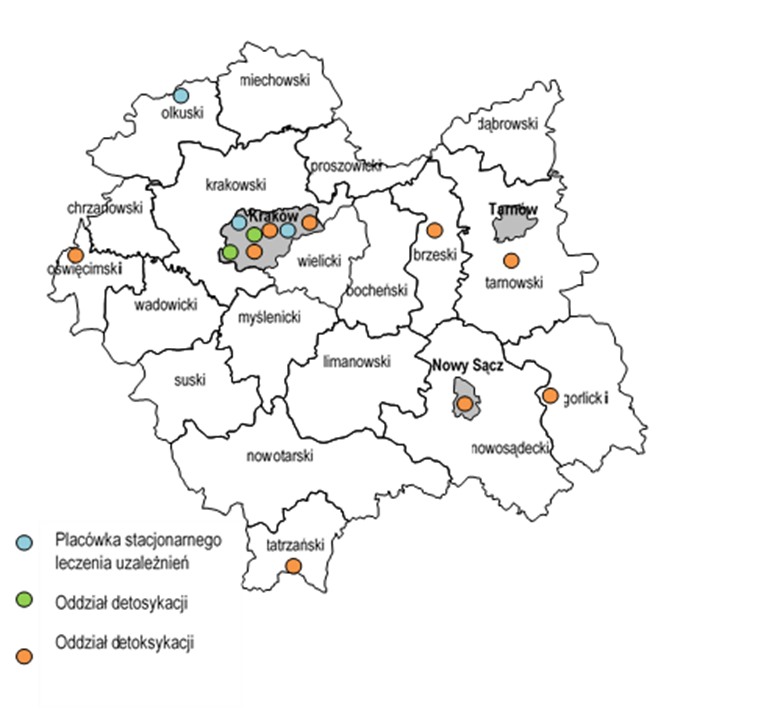 Żródło: Opracowanie własne Departamentu Zdrowia i Polityki Społecznej UMWMLecznictwo uzależnień od narkotyków w Małopolsce powinno się rozwijać, aby docelowo realizowane były w pełni wszystkie etapy Programu leczenia narkomanii tj.:Detoksykacja:leczenie detoksykacyjne,motywowanie do podjęcia leczenia.Ośrodki stacjonarne:motywowanie do leczenia, budowanie świadomości uzależnienia, rozumienie siebie, cele do utrzymania abstynencji, budowanie abstynenckiego stylu życia, porządkowanie sytuacji prawnej i socjalnej (wstęp),praca nad zapobieganiem nawrotom.Stabilizacja abstynencji:kontynuowanie leczenia (praca nad problemami psychologicznymi),c.d. pracy nad zapobieganiem nawrotom,podjęcie pracy,uczenie gospodarowania pieniędzmi,uczenie odpowiedzialności za siebie i innych (np. rodzina),podtrzymywanie funkcjonowania bez wchodzenia w konflikt z prawem, i inne.Ważnym kierunkiem jest rozwój dostępności programów redukcji szkód oraz niskoprogowych programów terapeutycznych typu Candis uwzględniających cel ograniczania używania substancji psychoaktywnych.Zgodnie z zapisami Krajowego Programu Przeciwdziałania Narkomanii na lata 2011-2016 oraz określonymi w Obszarze nr 2, kierunkami działań przewidzianymi do realizacji przez jednostki samorządu terytorialnego w zakresie leczenia, rehabilitacji, ograniczania szkód zdrowotnych i reintegracji społecznej przewidziane jest zwiększanie dostępności pomocy terapeutycznej, rehabilitacyjnej dla osób używających szkodliwie i uzależnionych od narkotyków m.in. poprzez rozwój i modernizację bazy materialnej zakładów prowadzących leczenie osób uzależnionych od narkotyków lub używających narkotyków w sposób szkodliwy. Ponadto zgodnie z kierunkiem: zmniejszenie marginalizacji społecznej wśród osób używających narkotyków szkodliwie oraz osób uzależnionych, samorządy mogą wspierać hostele i mieszkania readaptacyjne dla osób używających narkotyków szkodliwie oraz osób uzależnionych. Powołując się na przywołane podstawy programowe sformułowane na szczeblu krajowym oraz biorąc pod uwagę stan infrastruktury lecznictwa stacjonarnego i braki w tym zakresie zasadnym jest podjąć działania zmierzające do poprawy sytuacji w województwie. Konieczna jest realizacja inwestycji zmierzających do zapewnienia standardów terapii oraz pobytu w placówkach dla osób uzależnionych 
od substancji psychoaktywnych. Z uwagi na ograniczone możliwości finansowe budżetu województwa, zasadnym będzie poszukiwanie dodatkowych źródeł finansowania (np. środki UE, środki krajowe, umowa o współpracy przy realizacji projektu z innymi jednostkami samorządu terytorialnego).5. CELE ORAZ ZADANIA PROGRAMU 6. FINANSOWANIE, ZARZĄDZANIE I MONITOROWANIE PROGRAMUŚrodki finansowe na realizację Małopolskiego Programu Profilaktyki Przeciwdziałania Narkomanii uchwala corocznie Sejmik Województwa Małopolskiego w uchwale budżetowej. Podstawowym źródłem finansowania zadań Programu zaplanowanych dla Województwa Małopolskiego są opłaty pobierane za wydawanie zezwoleń na obrót hurtowy napojami alkoholowymi o zawartości do 18% alkoholu wydawane przez Marszałka Województwa zgodnie z art. 9 ust. 2 ustawy z dnia 26 października 1982r. o wychowaniu 
w trzeźwości i przeciwdziałaniu alkoholizmowi (t. j. Dz. U. z 2019 r. poz. 2277 z późn. zm.). Odrębne źródło finansowania zadań Programu mogą stanowić środki z budżetu Województwa Małopolskiego, a także te pochodzące z funduszy UE.W celu osiągnięcia celów operacyjnych Programu i sprawdzenia czy zakładane zadania są realizowane, prowadzony będzie coroczny monitoring Programu poprzez zobowiązanie realizatorów oraz partnerów programu do corocznego sprawozdania Województwu informacji na temat zrealizowanych  wskaźników. Osiągnięcie założonych w Programie celów operacyjnych wymagać będzie, zatem współdziałania licznych realizatorów oraz partnerów.Zgodnie z ustawą o  przeciwdziałaniu narkomanii, Zarząd Województwa odpowiada za koordynację, przygotowanie i realizację programu, udziela pomocy merytorycznej instytucjom i osobom fizycznym realizującym zadania objęte tym programem oraz współdziała z innymi organami administracji publicznej 
w zakresie rozwiązywania problemów uzależnień od środków psychoaktywnych. Zarząd realizuje te zadania poprzez działania Eksperta Wojewódzkiego ds. Informacji o Narkotykach i Narkomanii Województwa Małopolskiego oraz Departament Zdrowia  i Polityki Społecznej Urzędu Marszałkowskiego Województwa Małopolskiego. Instytucją wspierającą jest Wojewódzki Ośrodek Terapii Uzależnień i Współuzależnienia wchodzący w skład Szpitala Specjalistycznego im. dr Józefa Babińskiego w Krakowie. Organem opiniodawczo-doradczym w zakresie monitorowania i koordynowania realizacji poszczególnych celów operacyjnych Programu będzie  Małopolska Rada Przeciwdziałania Uzależnieniom.Poniżej znajduje się zestawienie celów oraz zadań określonych w Programie z przypisanymi im wskaźnikami oraz realizatorami.7. TERMINOLOGIAAIDS (za Krajowym Centrum ds. AIDS)Czyli zespół nabytego upośledzenia odporności. Jest właściwie pochodną i następstwem wcześniejszego zakażenia HIV. Pojawia się po upływie dłuższego czasu od chwili zakażenia HIV i jest już jedną 
z ostatecznych faz jego rozwoju.ARV (za Krajowym Centrum ds. AIDS)Leczenie antyretrowirusowe służące powstrzymaniu rozprzestrzeniania się wirusa HIV w ustroju zakażonego i de facto przedłużające życie o wiele lat.HIV (za Krajowym Centrum ds. AIDS)Jest to tzw. ludzki wirus upośledzenia odporności. Można wyróżnić trzy zasadnicze drogi zakażenia - poprzez kontakt z krwią, poprzez kontakty seksualne oraz poprzez przeniesienie z zakażonej matki 
na jej dziecko w trakcie ciąży. Sam fakt zakażenia HIV może przez wiele lat pozostawać nieodkryty, albowiem nie ma bardzo wyraźnych objawów tuż po zakażeniu. Ewentualnie u niektórych osób mogą wystąpić objawy grypopochodne. Wirus działa w ten sposób, iż atakuje układ odpornościowy wydatnie osłabiając immunologię osoby zakażonej.Leczenie substytucyjne (wg ustawy z dnia 29 lipca 2005 r. o przeciwdziałaniu narkomanii)Stosowanie, w ramach programu leczenia uzależnienia, produktów leczniczych lub środków odurzających 
o działaniu agonistycznym na receptor opioidowy.Narkomania (wg ustawy z dnia 29 lipca 2005 r. o przeciwdziałaniu narkomanii)Stałe lub okresowe używanie w celach innych niż medyczne środków odurzających lub substancji psychotropowych albo środków zastępczych, w wyniku czego może powstać lub powstało uzależnienie 
od nich.Ograniczanie szkód (wg Leksykonu Terminów - alkohol i narkotyki. Światowa Organizacja Zdrowia)W kontekście picia alkoholu i używania innych substancji psychoaktywnych, określenie to oznacza strategie działania i programy koncentrujące się bezpośrednio na ograniczaniu szkód wywoływanych przez przyjmowanie tych substancji. Odnosi się w szczególności do tych strategii działania, które mają na celu zmniejszenie szkód, lecz niekoniecznie ograniczanie konsumpcji substancji psychoaktywnych.Profilaktyka (wg: Ostaszewski K. „Nowe definicje poziomów profilaktyki”, w: Remedium, Nr 7-8 2005)Profilaktyka jest jednym ze sposobów przeciwdziałania zjawiskom postrzeganym przez społeczeństwo jako niepożądane lub szkodliwe. Cechą wyróżniającą ją spośród pozostałych sposobów przeciwdziałania, 
jest jej uprzedni charakter, tzn., iż jest ona stosowana jeszcze przed wystąpieniem zjawisk, którym 
ta profilaktyka ma zapobiegać. Najczęściej polega ona na podjęciu odpowiednich środków ostrożności.W ujęciu wąskim można powiedzieć, że, aby profilaktyka była skuteczna należy zdiagnozować tylko sam problem, tj. w tym konkretnym przypadku tylko kwestie przyjmowania jakiegoś środka, który powszechnie jest uważany za potencjalne źródło zagrożeń.W ujęciu szerokim należy natomiast brać pod uwagę nie tylko sam fakt przyjmowania jakiegoś środka, 
lecz także np. stany społeczne, które temu faktowi towarzyszą.W zależności od stopnia ryzyka, wobec jakiego ma być zastosowana profilaktyka wyróżniamy:Profilaktykę uniwersalną skierowaną do grup najniższego ryzyka, mającą na celu opóźnić chwilę inicjacji oraz promować zdrowy tryb życia. Zazwyczaj skierowana ona jest do szerokich, niebędących przedmiotem diagnozy grup społecznych. Ciężar jej zwykle spoczywa na barkach nauczycieli.Profilaktykę selektywną skierowaną do osób należących do grup podwyższonego ryzyka, najczęściej przejawia się w formie np. indywidualnych porad.Profilaktykę wskazującą skierowaną do grup najwyższego ryzyka. Ma ona na celu zahamowanie pogłębiającego się procesu degradacji tak zdrowotnej, jak i społecznej oraz przywrócenie jednostki 
na łono społeczeństwa.Rehabilitacja (wg ustawy z dnia 29 lipca 2005 r. o przeciwdziałaniu narkomanii)Proces, w którym osoba z zaburzeniami psychicznymi spowodowanymi przez przyjmowanie środków odurzających lub substancji psychotropowych osiąga optymalny stan zdrowia, funkcjonowania psychicznego i społecznego.Reintegracja społeczna (wg ustawy z dnia 13 czerwca 2003r. o zatrudnieniu socjalnym. art. 2, p. 4)Reintegracja społeczna - to działania, w tym również o charakterze samopomocowym, mające na celu odbudowanie i podtrzymanie u osoby uczestniczącej w zajęciach w centrum integracji społecznej, klubie integracji społecznej lub zatrudnionej u pracodawcy, umiejętności uczestniczenia w życiu społeczności lokalnej i pełnienia ról społecznych w miejscu pracy, zamieszkania lub pobytu.Substancja psychotropowa (wg ustawy z dnia 29 lipca 2005 r. o przeciwdziałaniu narkomanii)Jest to każda substancja pochodzenia naturalnego lub syntetycznego, działająca na ośrodkowy układ nerwowy, określona w wykazie substancji psychotropowych stanowiącym załącznik nr 2 do ustawy 
o przeciwdziałaniu narkomanii.Ponadto  w/w ustawa  substancje  psychotropowe  dzieli  na  grupy  w zależności od stopnia ryzyka powstania uzależnienia.Środek odurzający (wg ustawy z dnia 29 lipca 2005 r. o przeciwdziałaniu narkomanii)Jest to każda substancja pochodzenia naturalnego lub syntetycznego, działającą na ośrodkowy układ nerwowy, określona w wykazie środków odurzających stanowiącym załącznik nr 1 do ustawy 
o przeciwdziałaniu narkomanii. Ponadto w/w ustawa środki odurzające dzieli na grupy w zależności 
od stopnia ryzyka powstania uzależnienia.Środek zastępczy (wg ustawy z dnia 29 lipca 2005 r. o przeciwdziałaniu narkomanii)Jest to substancja w każdym stanie fizycznym, która jest trucizną lub środkiem szkodliwym, używana zamiast lub w takich samych celach innych niż medyczne, jak środek odurzający lub substancja psychotropowa.Najczęściej powyższe środki i substancje mogą wywoływać efekty takie jak np. czasowe zmiany postrzegania, świadomości i nastroju osoby je przyjmującej.Uzależnienie od środków odurzających lub substancji psychotropowych (wg ustawy z dnia 29 lipca 2005 r. o przeciwdziałaniu narkomanii)Zespół zjawisk psychicznych lub somatycznych wynikających z działania środków odurzających lub substancji psychotropowych na organizm ludzki, charakteryzujący się zmianą zachowania lub innymi reakcjami psychofizycznymi i koniecznością używania stale lub okresowo tych środków lub substancji w celu doznania ich wpływu na psychikę lub dla uniknięcia następstw wywołanych ich brakiem.Używanie szkodliwe (wg ustawy z dnia 29 lipca 2005 r. o przeciwdziałaniu narkomanii)Jest to używanie substancji psychoaktywnej powodujące szkody somatyczne lub psychiczne, włączając upośledzenie sądzenia lub dysfunkcyjne zachowanie, które może prowadzić do niesprawności lub mieć niepożądane następstwa dla związków z innymi ludźmi.Terminologicznie uzależnienie można podzielić na dwie kategorie tj. uzależnienie psychiczne i fizyczne 
(a nawet na trzy- albowiem bywa rozróżniane także uzależnienie społeczne).Używanie ryzykowne ( wg Leksykonu Terminów - alkohol i narkotyki. Światowa Organizacja Zdrowia)Wzór używania substancji nasilający ryzyko szkodliwych następstw dla używającego. (...) termin ten odnosi się do wzorów stanowiących zagrożenie dla zdrowia publicznego, niezależnie od braku komplikacji zdrowotnych u konkretnej osoby.Uzależnienie psychiczne (wg J. Błachut, A. Gaberle, K. Krajewski „Kryminologia” Gdańsk 2001)Jest to wewnętrzna, psychiczna potrzeba sięgania po jakiś środek, zwykle wiąże się z subiektywnym poczuciem np. przyjemności, bądź ulgi, która następuje po przyjęciu tegoż środka.Uzależnienie fizyczne (wg J. Błachut, A. Gaberle, K. Krajewski „Kryminologia” Gdańsk 2001)Jest to sytuacja, gdy po długotrwałym przyjmowaniu jakiegoś środka, związki chemiczne zawarte z nim stały się nieodzowną częścią procesu metabolizmu.Uzależnienia behawioralneSą to „nowe uzależnienia” niezwiązane z uzależnieniami od substancji chemicznych, które w coraz większym stopniu dotykają ludzi w obliczu nieustannych i ciągłych zmian cywilizacyjnych oraz związanych z tym problemów społecznych. Wyroby tytoniowe (wg ustawy o ochronie zdrowia przed następstwami używania tytoniu i wyrobów tytoniowych z dnia 9 listopada 1995r.). Wszelkie wyprodukowane z tytoniu wyroby, takie jak papierosy, cygara, cygaretki, tytoń fajkowy, machorka i inne, zawierające tytoń lub jego składniki, z wyłączeniem środków farmaceutycznych zawierających nikotynę. Wykaz tabel:Wykaz wykresów:Wykaz map:Tytuł: Małopolski Program Przeciwdziałania Narkomanii na lata 2014-2021Pod redakcją: Dariusz Madera, Anita Orzeł-Nowak, Małgorzata Nowobilska-Stanios, Sylwia Grzesiak-Ambroży, Jacek MalecOpracowanie:Zespół Zadaniowy ds. opracowania Wieloletnich Programów Wojewódzkich 
tj.: Małopolskiego Programu Profilaktyki i Rozwiązywania Problemów Alkoholowych 
na lata 2014-2020 oraz  Małopolskiego Programu Przeciwdziałania Narkomanii 
na lata 2014 - 2020, w  składzie: Wojciech  Kozak (przewodniczący Zespołu), Anita Orzeł- Nowak, Józefa Szczurek-Żelazko, Agnieszka Markielowska, Sylwia 
Grzesiak-Ambroży, Robert Manys, Weronika Salamon, Paweł Strojny, Katarzyna Połeć-Kołodziej, Barbara Szulia-Flak.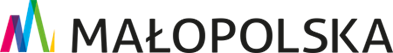 poziom klasysubstancja psychoaktywna2011III klasy gimnazjummarihuana lub haszyszsubstancje wziewneecstasy24,6 %4,8 %3,1 %II klasy szkół ponadgimnazjalnychmarihuana lub haszyszsubstancje wziewneecstasy36,4 %2,7 %4,5 %poziom klasysubstancja psychoaktywna2011III klasy gimnazjummarihuana lub haszyszsubstancje wziewneecstasy15,8 %4,4%1,3 %II klasy szkół ponadgimnazjalnychmarihuana lub haszyszsubstancje wziewneecstasy20,2 %1,7 %1,6 %Używanie substancji psychoaktywnych kiedykolwiek w życiu wg płci badanychUżywanie substancji psychoaktywnych kiedykolwiek w życiu wg płci badanychUżywanie substancji psychoaktywnych 
w czasie ostatnich 12 miesięcy przed badaniemUżywanie substancji psychoaktywnych 
w czasie ostatnich 12 miesięcy przed badaniemSubstancje psychoaktywneMężczyźniKobietyMężczyźniKobietyMarihuana lub haszysz17,39,36,35,1LSD2,8-1,2-Amfetamina2,4-1,2-Grzyby halucynogenne2,00,40,4-Ecstasy4,31,22,00,8Crack----Kokaina0,8---Heroina----„Kompot”0,4-0,4-GHB----Sterydy anaboliczne1,2-0,4-Substancje wziewne1,2---Inne--0,4-Rok200820092010201120122013ODWIEDZAJĄCYOGÓŁEM12,510,911,411,912,112,6TURYŚCI8,58,68,79,09,19,4rodzaj gierliczba osóbśrednia kwotaminimalna kwotamaksymalna kwotamodalnamedianaLotto15113,4411201010gry losowe2017,242502018,14automaty3044,7954501025kasyno1669,691010010070loterie sms7319,8022852010gra w internecie3237,3523002020zakłady bukmacherskie3654,5824951020inne212,8610201011,96Leczeni poza lecznictwem uzależnieńOgółemDo 18 latzaburzenia osobowości i zachowania dorosłych (F60-F69),5 095 / 5 426102/122w tym patologiczny hazard (F63.0)241 / 3334/8rok 2010rok 2011rok 2012rok 2013liczba zakażeń HIV31649362liczba zachorowań na AIDS84125liczba zgonów na AIDS4462Pytanie%Wcale nie paliłem(łam) w czasie ostatnich 30 dni69,0Mniej niż 1 papieros lub inny wyrób tytoniowy na tydzień 1,5Mniej niż 1 papieros lub inny wyrób tytoniowy dziennie1,61-5 papierosów lub innych wyrobów tytoniowych dziennie10,96-10 papierosów lub innych wyrobów tytoniowych dziennie 9,911-20 papierosów lub innych wyrobów tytoniowych dziennie 4,7Więcej niż 20 papierosów lub innych wyrobów tytoniowych dziennie.2,4lp.Kategoria wydatkówKwota w złPozycja 
w odniesieniu 
do  pozostałych województw1Wysokość środków finansowych przeznaczonych w województwie w ramach gminnych programów na działania związane z przeciwdziałaniem przemocy w rodzinie1 291 27582Wysokość środków finansowych przeznaczonych w województwie w ramach gminnych programów na realizację szkolnych programów profilaktycznych 2 372 83053Wysokość środków finansowych przeznaczonych w województwie w ramach gminnych programów na realizację pozaszkolnych programów profilaktycznych 1 498 733104Wysokość środków finansowych przeznaczonych w województwie w ramach gminnych programów na dofinansowanie pozalekcyjnych zajęć sportowych7 306 16015Wysokość środków finansowych przeznaczonych w województwie w ramach gminnych programów na realizację programów interwencyjno-profilaktycznych dla młodzieży z problemami alkoholowymi232 20816Wysokość środków finansowych przeznaczonych w województwie w ramach gminnych programów na działalność świetlic socjoterapeutycznych 5 596 09737Wysokość środków finansowych przeznaczonych w województwie w ramach gminnych programów na działalność świetlic opiekuńczo-wychowawczych 6 382 27978Wysokość środków finansowych przeznaczonych w województwie w ramach gminnych programów na działania z zakresu dożywiania dzieci758 915109Wysokość środków finansowych przeznaczonych w województwie w ramach gminnych programów na kolonie i obozy z programem zajęć socjoterapeutycznych dla dzieci z rodzin z problemem alkoholowym555 076810Wysokość środków finansowych przeznaczonych w województwie w ramach gminnych programów na realizację na kolonie i obozy z programem zajęć profilaktycznych dla dzieci z rodzin z problemem alkoholowym 3 038 587511Wysokość środków finansowych przeznaczonych w województwie w ramach gminnych programów na programy profilaktyczne realizowane przez młodzieży skierowane do grup rówieśniczych648 9122Suma:29 681 072WyszczególnienieWyszczególnienieWyszczególnienieLeczeniLeczeniLeczeniLeczeni po raz pierwszyLeczeni po raz pierwszyLeczeni po raz pierwszyWyszczególnienieWyszczególnienieWyszczególnienieOgółemw tym w wieku w tym w wieku Ogółemw tym w wieku w tym w wieku WyszczególnienieWyszczególnienieWyszczególnienieOgółemdo 18 lat19-29 latOgółemdo 18 lat19-29 lat111234567  Ogółem  Ogółem2011 r.2 281134790923924092012 r.2 25914081281594379   z liczby ogółem- mężczyźni- mężczyźni1 5358460954165272- osoby zamieszkałe na wsi- osoby zamieszkałe na wsi42220140104732  Zaburzenia psychiczne spowodowane używaniem 
substancji psychoaktywnych  Zaburzenia psychiczne spowodowane używaniem 
substancji psychoaktywnych  Zaburzenia psychiczne spowodowane używaniem 
substancji psychoaktywnych- opiaty (F11) - opiaty (F11) - opiaty (F11) 32325377222- kanabinole (F12) - kanabinole (F12) - kanabinole (F12) 216521271324275- leki uspokajające i nasenne (F13)- leki uspokajające i nasenne (F13)- leki uspokajające i nasenne (F13)32022796013- kokaina (F14) - kokaina (F14) - kokaina (F14) 1408603- inne substancje pobudzające, w tym kofeina (F15)- inne substancje pobudzające, w tym kofeina (F15)- inne substancje pobudzające, w tym kofeina (F15)8885047430- substancje halucynogenne (F16)- substancje halucynogenne (F16)- substancje halucynogenne (F16)704301- lotne rozpuszczalniki (F18)- lotne rozpuszczalniki (F18)- lotne rozpuszczalniki (F18)601401- kilka substancji lub inne substancje psychoaktywne (F19)- kilka substancji lub inne substancje psychoaktywne (F19)- kilka substancji lub inne substancje psychoaktywne (F19)1 1267150943645229  Używanie tytoniu (F17)  Używanie tytoniu (F17)  Używanie tytoniu (F17)1565321314  Współuzależnienia  Współuzależnienia  Współuzależnienia4362852212532Zakres świadczeńNakłady w 2013 roku w złLeczenie Uzależnień (leczenie ambulatoryjne)5 839 413Świadczenia w Poradni Terapii Uzależnienia i Współuzależnienia od Alkoholu (leczenie ambulatoryjne)856 899Świadczenia Terapii Uzależnień dla Dzieci i Młodzieży (leczenie ambulatoryjne)152 677Świadczenia w Poradni Terapii Uzależnienia od substancji psychoaktywnych innych niż alkohol (leczenie ambulatoryjne)594 279Program Leczenia Substytucyjnego – program metadonowy (leczenie ambulatoryjne)664 909Świadczenia w Oddziale Dziennym Terapii Uzależnień od Alkoholu1 491 547Świadczenia w Oddziale Dziennym Terapii Uzależnienia od Substancji Psychoaktywnych218 160Świadczenia Dzienne Leczenia Uzależnień482 624Świadczenia w Oddziale / Ośrodku Leczenia Alkoholowych Zespołów Abstynencyjnych (Detoksykacji) (leczenie stacjonarne)6 740 503Świadczenia w Oddziale / Ośrodku Leczenia Zespołów Abstynencyjnych Po Substancjach Psychoaktywnych (Detoksykacji) (leczenie stacjonarne)1 446 680Leczenie Uzależnień Stacjonarne4 314 920Świadczenia Terapii Uzależnienia od Alkoholu Stacjonarne5 994 450Krótkoterminowe Świadczenia Terapii Uzależnień od Substancji Psychoaktywnych (leczenie stacjonarne)2 474 037RAZEM31 271 098Lp.PowiatŚrodki finansowe w złŚrodki finansowe w złŚrodki finansowe w złsumaLp.PowiatLeczenie ambulatoryjneLecznictwo dzienneLecznictwo stacjonarnesumaLp.Powiat2013 rok2013 rok2013 rok2013 rok1bocheński64 9950064 9952brzeski130 653178 6650309 3183chrzanowski295 39000295 3914dąbrowski00005gorlicki552 120129 2831 144 2751 825 6786krakowski64 994101 9520166 9467limanowski144 34200144 3428miechowski00009myślenicki242 57800242 57810nowosądecki40 8400040 84011nowotarski103 583203 7232 538 5222 845 82812olkuski83 422218 1600301 58213oświęcimski562 380215 0430777 42314proszowicki000015suski87 1530087 15316tarnowski222 64900222 64917tatrzański281 26100281 26118wadowicki75 549145 4325 520 0485 741 02919wielicki90 2540090 25420m. Kraków4 125 972550 1378 908 59513 584 70521m. Nowy Sącz472 703214 6950687 39822m. Tarnów467 338235 2402 859 1503 561 728RAZEM8 108 1772 192 33120 970 59031 271 098Rodzaj leczeniaRokKwota w złLeczenie ambulatoryjne20101 110 646,62Leczenie ambulatoryjne20111 079 763,40Leczenie ambulatoryjne20121 186 869,52Leczenie ambulatoryjne20131 253 355,95Leczenie dzienne, w tym uzależnień bliżejniescharakteryzowanych2010208 324,80Leczenie dzienne, w tym uzależnień bliżejniescharakteryzowanych2011198 162,00Leczenie dzienne, w tym uzależnień bliżejniescharakteryzowanych2012555 966,00Leczenie dzienne, w tym uzależnień bliżejniescharakteryzowanych2013598 832,00Leczenie stacjonarne w tym detoksykacja20103 368 595,52Leczenie stacjonarne w tym detoksykacja20113 328 225,60Leczenie stacjonarne w tym detoksykacja20123 640 403,84Leczenie stacjonarne w tym detoksykacja20134 053 621,65Suma:Suma:20 582 766,90 Oddział leczenia zespołów abstynencyjnych po substancjach psychoaktywnych (detoksykacja)  - kod 4748Oddział leczenia zespołów abstynencyjnych po substancjach psychoaktywnych (detoksykacja)  - kod 4748Oddział leczenia zespołów abstynencyjnych po substancjach psychoaktywnych (detoksykacja)  - kod 4748Oddział leczenia zespołów abstynencyjnych po substancjach psychoaktywnych (detoksykacja)  - kod 4748Oddział leczenia zespołów abstynencyjnych po substancjach psychoaktywnych (detoksykacja)  - kod 4748Lp. PowiatNazwa placówkiAdres/e-mailTelefon kontaktowy1M. Kraków Ośrodek Leczniczo-Rehabilitacyjny dla Osób Uzależnionych - Oddział Detoksykacyjnyul. Suchy Jar 4a 
31-983 Krakówtel.
12/64-50-6102M. KrakówSzpital Specjalistyczny im. Ludwika Rydygiera 
w Krakowie, os. Złotej Jesieni 1os. Złotej Jesieni 131-826 Krakówtel. 12  64 68 317Oddział dzienny terapii uzależnienia od substancji psychoaktywnych– kod 2714Oddział dzienny terapii uzależnienia od substancji psychoaktywnych– kod 2714Oddział dzienny terapii uzależnienia od substancji psychoaktywnych– kod 2714Oddział dzienny terapii uzależnienia od substancji psychoaktywnych– kod 2714Oddział dzienny terapii uzależnienia od substancji psychoaktywnych– kod 2714Lp.PowiatNazwa placówkiAdres/e-mailTelefon kontaktowy1OlkuskiNZOZ Nowy Szpital w Olkuszu Jest to oddział prowadzony w Jeżówce – Ośrodek Terapii Uzależnień Dzieci i Młodzieży32-340 Wolbrom, Jeżówka 166atel./fax 
32/626-08-00 Poradnie leczenia uzależnień – kod 1740, które deklarują pracę z uzależnieniami od środków innych niż alkoholPoradnie leczenia uzależnień – kod 1740, które deklarują pracę z uzależnieniami od środków innych niż alkoholPoradnie leczenia uzależnień – kod 1740, które deklarują pracę z uzależnieniami od środków innych niż alkoholPoradnie leczenia uzależnień – kod 1740, które deklarują pracę z uzależnieniami od środków innych niż alkoholPoradnie leczenia uzależnień – kod 1740, które deklarują pracę z uzależnieniami od środków innych niż alkoholPoradnie leczenia uzależnień – kod 1740, które deklarują pracę z uzależnieniami od środków innych niż alkoholLp.PowiatGminaNazwa placówkiAdres/e-mailTelefon kontaktowy1brzeskiBrzesko Samodzielny Publiczny Zakład Opieki Zdrowotnej 
w Brzesku Poradnia Leczenia Uzależnieńul. Kościuszki 68
32-800 Brzesko tel.  14/ 66-21-3202gorlickiGorliceCentrum Terapii Uzależnień 
w Gorlicachul. Szpitalna 10a 
38-300 Gorlice spotuiw@wp.pl www.spotuiw.gorlice.info.pltel/fax
18/35-27-7453M. KrakówM. KrakówNZOZ Małopolskie Centrum Profilaktyki 
i Leczenia Uzależnieńul. Stoczniowców 7
30-709 Kraków
mcpilu@wp.pltel. 12/26-29-5494M. KrakówM. Kraków Wojewódzki Szpital Specjalistyczny im. Ludwika Rydygiera 
w Krakowie Poradnia Leczenia Uzależnieńos. Złotej Jesieni 1
31-826 Kraków 
ops-sekretariat@rydygierkrakow.pl tel. Sekretariat Por.: 12/64-68-783
Por. terapeuci
12/64-68-317 
fax. 12/64-68-1255M. KrakówM. Kraków Krakowskie Stowarzyszenie Terapeutów Uzależnień- Krakowskie Centrum Terapii Uzależnień(również kod 1746)ul. Wielicka 73, 30-552 Krakówtel. 12 425 57 47email: poradnia@kctu.plPoradnie leczenia uzależnień – kod 1740, które deklarują pracę z uzależnieniami od środków innych niż alkoholPoradnie leczenia uzależnień – kod 1740, które deklarują pracę z uzależnieniami od środków innych niż alkoholPoradnie leczenia uzależnień – kod 1740, które deklarują pracę z uzależnieniami od środków innych niż alkoholPoradnie leczenia uzależnień – kod 1740, które deklarują pracę z uzależnieniami od środków innych niż alkoholPoradnie leczenia uzależnień – kod 1740, które deklarują pracę z uzależnieniami od środków innych niż alkoholPoradnie leczenia uzależnień – kod 1740, które deklarują pracę z uzależnieniami od środków innych niż alkoholLp.PowiatGminaNazwa placówkiAdres/e-mailTelefon kontaktowy6M. Nowy Sącz Nowy SączMałopolski Ośrodek Profilaktyki i Terapii Uzależnień (MOPiTU)ul. Waryńskiego 1 
33-300 Nowy Sącz nsodwyk@poczta.fm www.uzaleznienia-nowysacz.malopolska.pltel/fax 
18/44-20-287 
lub 
18/44-07-1317oświęcimskiOświęcim NZOZ Centrum Psychoterapii „Sobrietas”Ul. Powstańców Śląskich 21, 
32-600 Oświęcimtel.33/444 67 168tarnowskiTuchówCentrum Zdrowia TuchówUl. Kolejowa 8b,33-170 Tuchówtel./fax:14/65-35-2499tatrzańskiZakopanePoradnia Profilaktyki i Terapii Uzależnień w Zakopanemul. Grunwaldzka 5a
34-500 Zakopane tel.18/20-17-200Inne placówki pomocoweInne placówki pomocoweInne placówki pomocoweInne placówki pomocoweInne placówki pomocoweInne placówki pomocoweLp. PowiatGminaNazwa placówkiAdres/e-mailTelefon kontaktowy1 tarnowskiTarnówWspólnota Cenacolo - dom 
w Porębie Radlnej

Poręba Radlna k/Tarnowatel. 14/ 679 51 232M. Kraków M. KrakówMonar - Noclegownia dla Osób Uzależnionychul. Krzemieniecka 63 30-694 Krakówtel. 
12/ 65-33-0153M. KrakówM. KrakówMonar - Hostel ul. Sadowa
Krakówtel. 606 203 156 4tarnowskiTuchów Stowarzyszenie "MONAR" - Dom dla samotnych Matek z dziećmi "MARKOT"ul. Daleka 3 
33-170 Tuchówtel.
14/65-25-2665M. KrakówM. KrakówPoradnia Profilaktyczno-Społeczna Towarzystwa „Powrót z U”31-552 Kraków
ul. Bobrowskiego 10tel. zaufania 012/412-77-22
czynne: pon.- pt. 15.00-19.00CEL GŁÓWNY: WZMACNIANIE DZIAŁAŃ KSZTAŁTUJĄCYCH PROZDROWOTNY STYL ŻYCIA ZE SZCZEGÓLNYM UWZGLĘDNIENIEM REDUKCJI SZKÓD O CHARAKTERZE RODZINNYM, SPOŁECZNYM 
I ZDROWOTNYM, ZWIĄZANYCH Z UŻYWANIEM SUBSTANCJI PSYCHOAKTYWNYCHCEL GŁÓWNY: WZMACNIANIE DZIAŁAŃ KSZTAŁTUJĄCYCH PROZDROWOTNY STYL ŻYCIA ZE SZCZEGÓLNYM UWZGLĘDNIENIEM REDUKCJI SZKÓD O CHARAKTERZE RODZINNYM, SPOŁECZNYM 
I ZDROWOTNYM, ZWIĄZANYCH Z UŻYWANIEM SUBSTANCJI PSYCHOAKTYWNYCHCEL GŁÓWNY: WZMACNIANIE DZIAŁAŃ KSZTAŁTUJĄCYCH PROZDROWOTNY STYL ŻYCIA ZE SZCZEGÓLNYM UWZGLĘDNIENIEM REDUKCJI SZKÓD O CHARAKTERZE RODZINNYM, SPOŁECZNYM 
I ZDROWOTNYM, ZWIĄZANYCH Z UŻYWANIEM SUBSTANCJI PSYCHOAKTYWNYCHCELE OPERACYJNECELE OPERACYJNECELE OPERACYJNE123WSPIERANIE DZIAŁAŃ PROFILAKTYCZNYCH ORAZ EDUKACYJNYCH WŚRÓD DZIECI, MŁODZIEŻY I DOROSŁYCH W OBSZARZE PROBLEMATYKI ZWIĄZANEJ Z UŻYWANIEM SUBSTANCJI PSYCHOAKTYWNYCHROZWÓJ SYSTEMU POMOCY OSOBOM UZALEŻNIONYM OD NARKOTYKÓW, ZACHOWAŃ BEHAWIORALNYCH 
ORAZ ICH RODZINOMROZWÓJ ORAZ WZMACNIANIE WSPÓŁPRACY Z INSTYTUCJAMI ORAZ OSOBAMI DZIAŁAJĄCYMI W OBSZARZE PRZECIWDZIAŁANIA NARKOMANII ORAZ UZALEŻNIEŃ BEHAWIORALNYCHZADANIAZADANIAZADANIA1.1. Wspieranie działalności organizacji pozarządowych i innych podmiotów 
w obszarze profilaktyki narkomanii, rodzinnej oraz na rzecz przeciwdziałania wykluczeniu społecznemu.2.1 Rozwijanie oferty szkoleniowej Małopolskiego Ośrodka Szkolenia Terapeutów Uzależnień (MOSTU), skierowanej do osób profesjonalnie pomagającym pacjentom uzależnionym 
i członkom ich rodzin w zakresie uzależnienia 
od środków psychoaktywnych i uzależnień behawioralnych.3.1 Organizacja konferencji 
i seminariów poświęconych zdobywaniu nowej wiedzy 
i wymianie doświadczeń. 1.2. Prowadzenie i inicjowanie edukacyjnych kampanii społecznych 
w obszarze przeciwdziałania używaniu substancji psychoaktywnych, zagrożeń uzależnieniami behawioralnymi oraz zapobiegania zachowaniom ryzykownym w obszarze zakażenia wirusem HIV.2.2 Rozwój placówek leczenia uzależnień 
od środków psychoaktywnych: stacjonarnych 
i ambulatoryjnych dla dorosłych oraz dzieci 
i młodzieży (w tym z problemem uzależnień behawioralnych).3.2 Rozwijanie i inicjowanie współpracy międzyregionalnej 
i zagranicznej celem wymiany doświadczeń i dobrych praktyk 
w rozwiązywaniu problemów narkotykowych.1.3. Wspieranie programów oraz działań 
w obszarze profilaktyki narkomanii skierowanych do dzieci, młodzieży, studentów oraz rodziców i opiekunów.2.3 Poprawa bazy lokalowej ośrodków leczenia i pobytu osób uzależnionych od środków psychoaktywnych bądź budowa nowego ośrodka (przy wykorzystaniu różnych źródeł finansowania).3.3 Monitorowanie i prowadzenie badań i szacunków liczby osób uzależnionych, eksperymentujących 
z narkotykami i użytkowników problemowych oraz zjawiska uzależnień behawioralnych.1.4. Wspieranie rozwoju punktów konsultacyjno-diagnostycznych prowadzących bezpłatnie działania profilaktyczne oraz anonimowo badania na obecność wirusa HIV.2.4  Wspieranie programów pomocy terapeutycznej oraz redukcji szkód dla osób uzależnionych od substancji psychoaktywnych, w tym zakażonych wirusem HIV, HBV i/lub HCV.3.4 Wspieranie i udzielanie pomocy samorządom gminnym w realizacji zadań z zakresu profilaktyki 
i rozwiązywania problemów związanych z narkomanią.1.5. Diagnozowanie problemów 
i zjawisk społecznych istotnych 
w obszarze używania substancji psychoaktywnych, uzależnień behawioralnych  oraz zagrożeń zakażeniem wirusem HIV.2.5 Wspieranie różnych form programów leczenia substytucyjnego.3.5 Wspieranie samorządów powiatowych w realizacji zadań 
z obszaru promocji zdrowia 
i profilaktyki uzależnień.1.6. Gromadzenie i udostępnianie informacji na temat programów profilaktyki narkomanii -  bank dobrych praktyk - rozwijanie strony internetowej województwa małopolskiego dotyczącej profilaktyki.2.6 Wspieranie rozwoju i modernizacji bazy ośrodków prowadzących postrehabilitację oraz reintegrację społeczną, zawodową osób 
w trakcie i po zakończeniu terapii.3.6 Rozwijanie platformy współpracy pomiędzy instytucjami celem rozwijania systemu informacji o narkotykach 
i narkomanii.1.7. Opracowywanie i udostępnianie materiałów edukacyjnych z zakresu promocji zdrowia i profilaktyki narkomanii.2.7 Prowadzenie szkoleń z zakresu problemów związanych z używaniem środków psychoaktywnych w tym wpływu na funkcjonowanie bliskich oraz ryzykiem zakażenia wirusem HIV, w szczególności dla lekarzy POZ, lekarzy specjalistów medycyny rodzinnej, ginekologów i położnictwa, nauczycieli i innych grup.3.7 Rozwijanie i wspieranie eksperta wojewódzkiego ds. Informacji 
o Narkotykach i Narkomanii Województwa Małopolskiego 
w realizacji zadań statutowych - zarządzanie i koordynacja Programu.1.8. Współpraca z mediami w zakresie upowszechniania wiedzy na temat narkomanii i związanych z nią problemów.2.8 Szkolenie osób o zawodach niemedycznych mających kontakt z osobami stosującymi substancje psychoaktywne 
w zakresie podejmowania właściwych interwencji.CEL NADRZĘDNYCEL NADRZĘDNYCEL NADRZĘDNYWZMACNIANIE DZIAŁAŃ KSZTAŁTUJĄCYCH PROZDROWOTNY STYL ŻYCIA ZE SZCZEGÓLNYMUWZGLĘDNIENIEM REDUKCJI SZKÓD O CHARAKTERZE RODZINNYM, SPOŁECZNYM IZDROWOTNYM, ZWIĄZANYCH Z UŻYWANIEM SUBSTANCJI PSYCHOAKTYWNYCHWZMACNIANIE DZIAŁAŃ KSZTAŁTUJĄCYCH PROZDROWOTNY STYL ŻYCIA ZE SZCZEGÓLNYMUWZGLĘDNIENIEM REDUKCJI SZKÓD O CHARAKTERZE RODZINNYM, SPOŁECZNYM IZDROWOTNYM, ZWIĄZANYCH Z UŻYWANIEM SUBSTANCJI PSYCHOAKTYWNYCHWZMACNIANIE DZIAŁAŃ KSZTAŁTUJĄCYCH PROZDROWOTNY STYL ŻYCIA ZE SZCZEGÓLNYMUWZGLĘDNIENIEM REDUKCJI SZKÓD O CHARAKTERZE RODZINNYM, SPOŁECZNYM IZDROWOTNYM, ZWIĄZANYCH Z UŻYWANIEM SUBSTANCJI PSYCHOAKTYWNYCHCEL OPERACYJNY 1CEL OPERACYJNY 1CEL OPERACYJNY 1WSPIERANIE DZIAŁAŃ PROFILAKTYCZNYCH ORAZ EDUKACYJNYCH WŚRÓD DZIECI, MŁODZIEŻY 
I DOROSŁYCH W OBSZARZE PROBLEMATYKI ZWIĄZANEJ Z UŻYWANIEM SUBSTANCJI PSYCHOAKTYWNYCHWSPIERANIE DZIAŁAŃ PROFILAKTYCZNYCH ORAZ EDUKACYJNYCH WŚRÓD DZIECI, MŁODZIEŻY 
I DOROSŁYCH W OBSZARZE PROBLEMATYKI ZWIĄZANEJ Z UŻYWANIEM SUBSTANCJI PSYCHOAKTYWNYCHWSPIERANIE DZIAŁAŃ PROFILAKTYCZNYCH ORAZ EDUKACYJNYCH WŚRÓD DZIECI, MŁODZIEŻY 
I DOROSŁYCH W OBSZARZE PROBLEMATYKI ZWIĄZANEJ Z UŻYWANIEM SUBSTANCJI PSYCHOAKTYWNYCHZadaniaWskaźnikiRealizatorzy1.1. Wspieranie działalności organizacji pozarządowych i innych podmiotów w obszarze profilaktyki narkomanii, rodzinnej oraz na rzecz przeciwdziałania wykluczeniu społecznemu.Liczba organizacji pozarządowych działających w obszarze profilaktyki narkomanii.Liczba projektów realizowanych w ramach konkursów grantowych.Liczba pozostałych projektów realizowanych przy współpracy 
z organizacjami pozarządowymi.Wysokość nakładów finansowych przeznaczonych na projekty realizowane przez organizacje pozarządowe.Samorząd województwa, samorządy gminne, samorządy powiatowe, organizacje pozarządowe.1.2. Prowadzenie i inicjowanie edukacyjnych kampanii społecznych w obszarze przeciwdziałania używaniu substancji psychoaktywnych, zagrożeń uzależnieniami behawioralnymi oraz zapobiegania zachowaniom ryzykownym w obszarze zakażenia wirusem HIV.Liczba zorganizowanych
/wspieranych kampanii.Liczba rozdystrybuowanych materiałów.Liczba informacji 
w środkach masowego przekazu.Samorząd województwa, samorządy gminne, samorządy powiatowe, organizacje pozarządowe, ekspert wojewódzki ds. informacji 
o narkotykach i narkomanii WM, Wojewódzka Stacja Sanitarno-Epidemiologiczna, ROPS, Kuratorium Oświaty, Zespół do spraw 
realizacji Krajowego Programu Zapobiegania Zakażeniom HIV i Zwalczania AIDS w województwie małopolskim.1.3. Wspieranie programów oraz działań w obszarze profilaktyki narkomanii skierowanych do dzieci, młodzieży, studentów oraz rodziców i opiekunów.Liczba zorganizowanych / wspieranych programów.Liczba rozdystrybuowanych materiałów.Liczba informacji w środkach masowego przekazu.Samorząd województwa, samorządy gminne, samorządy powiatowe, organizacje pozarządowe, ekspert wojewódzki ds. informacji o narkotykach i narkomanii WM, Kuratorium Oświaty, Policja.1.4. Wspieranie rozwoju punktów konsultacyjno-diagnostycznych prowadzących bezpłatnie działania profilaktyczne oraz anonimowo badania na obecność wirusa HIVWysokość nakładów finansowych przeznaczonych na działalność punktów konsultacyjnych.Liczba punktów (PKD).Liczba osób, które wykonały anonimowo badania na obecność wirusa HIV. Samorząd województwa, samorządy gminne.1.5. Diagnozowanie problemów i zjawisk społecznych istotnych w obszarze używania substancji psychoaktywnych, uzależnień behawioralnych 
oraz zagrożeń zakażeniem wirusem HIV.Liczba zrealizowanych lokalnych diagnoz.Liczba opracowanych analiz /diagnoz.Samorząd województwa, samorządy gminne, powiatowe, ekspert wojewódzki ds. informacji 
o narkotykach i narkomanii WM, ROPS, organizacje pozarządowe.1.6. Gromadzenie i udostępnianie informacji na temat programów profilaktyki narkomanii – bank dobrych praktyk- rozwijanie strony internetowej Województwa Małopolskiego dotyczącej profilaktyki.Liczba informacji zgromadzonej na stronie internetowej.Liczba osób, które odwiedziły stronę internetową dotycząca profilaktykiSamorząd województwa, organizacje pozarządowe.1.7. Opracowywanie i udostępnianie materiałów edukacyjnych z zakresu promocji zdrowia 
i profilaktyki narkomanii.Liczba opracowanych materiałów.Liczba rozdystrybuowanych materiałów.Liczba i wykaz podmiotów, które otrzymały materiały.Ekspert wojewódzki ds. informacji o narkotykach i narkomanii WM, policja, stacje sanitarno-epidemiologiczne, organizacje pozarządowe.1.8. Współpraca z mediami w zakresie upowszechniania wiedzy na temat narkomanii 
i związanych z nią problemów.Liczba zrealizowanych projektów przy współudziale mediów.Wykaz mediów, z którymi nawiązano współpracę.Liczba konferencji prasowych.Samorząd województwa, ekspert wojewódzki ds. informacji 
o narkotykach i narkomanii WM, jednostki samorządu szczebla gminnego i powiatowego.CEL NADRZĘDNYCEL NADRZĘDNYCEL NADRZĘDNYWZMACNIANIE DZIAŁAŃ KSZTAŁTUJĄCYCH PROZDROWOTNY STYL ŻYCIA ZE SZCZEGÓLNYMUWZGLĘDNIENIEM REDUKCJI SZKÓD O CHARAKTERZE RODZINNYM, SPOŁECZNYM 
I ZDROWOTNYM, ZWIĄZANYCH Z UŻYWANIEM SUBSTANCJI PSYCHOAKTYWNYCHZDROWOTNYM, ZWIĄZANYCH Z UŻYWANIEM SUBSTANCJI PSYCHOAKTYWNYCHWZMACNIANIE DZIAŁAŃ KSZTAŁTUJĄCYCH PROZDROWOTNY STYL ŻYCIA ZE SZCZEGÓLNYMUWZGLĘDNIENIEM REDUKCJI SZKÓD O CHARAKTERZE RODZINNYM, SPOŁECZNYM 
I ZDROWOTNYM, ZWIĄZANYCH Z UŻYWANIEM SUBSTANCJI PSYCHOAKTYWNYCHZDROWOTNYM, ZWIĄZANYCH Z UŻYWANIEM SUBSTANCJI PSYCHOAKTYWNYCHWZMACNIANIE DZIAŁAŃ KSZTAŁTUJĄCYCH PROZDROWOTNY STYL ŻYCIA ZE SZCZEGÓLNYMUWZGLĘDNIENIEM REDUKCJI SZKÓD O CHARAKTERZE RODZINNYM, SPOŁECZNYM 
I ZDROWOTNYM, ZWIĄZANYCH Z UŻYWANIEM SUBSTANCJI PSYCHOAKTYWNYCHZDROWOTNYM, ZWIĄZANYCH Z UŻYWANIEM SUBSTANCJI PSYCHOAKTYWNYCHCEL OPERACYJNY 2CEL OPERACYJNY 2CEL OPERACYJNY 2ROZWÓJ SYSTEMU POMOCY OSOBOM UZALEŻNIONYM OD NARKOTYKÓW, ZACHOWAŃ BEHAWIORALNYCH ORAZ ICH RODZINOMROZWÓJ SYSTEMU POMOCY OSOBOM UZALEŻNIONYM OD NARKOTYKÓW, ZACHOWAŃ BEHAWIORALNYCH ORAZ ICH RODZINOMROZWÓJ SYSTEMU POMOCY OSOBOM UZALEŻNIONYM OD NARKOTYKÓW, ZACHOWAŃ BEHAWIORALNYCH ORAZ ICH RODZINOMZadaniaWskaźnikiRealizatorzy2.1. Rozwijanie oferty szkoleniowej Małopolskiego Ośrodka Szkolenia Terapeutów Uzależnień (MOSTU), skierowanej do osób profesjonalnie pomagającym pacjentom uzależnionym 
i członkom ich rodzin w zakresie uzależnienia od środków psychoaktywnych 
i uzależnień behawioralnych. Liczba zrealizowanych szkoleń.Liczba uczestników szkoleń.Liczba opracowanych 
i opublikowanych materiałów edukacyjnych.WOTUW, specjaliści /eksperci 
w dziedzinie uzależnienia 
od narkotyków.2.2. Rozwój placówek leczenia uzależnień od środków psychoaktywnych: stacjonarnych 
i ambulatoryjnych dla dorosłych oraz dzieci 
i młodzieży (w tym z problemem uzależnień behawioralnych).Liczba placówek stacjonarnych i ambulatoryjnych spełniających standardy techniczne określone 
w Rozporządzeniu MZ z dnia 26.06.2012 roku w sprawie szczegółowych wymagań, jakim powinny odpowiadać pomieszczenia i urządzenia podmiotu wykonującego działalność leczniczą.Średni czas oczekiwania na przyjęcie w placówkach ambulatoryjnego 
i stacjonarnego leczenia uzależnień od środków psychoaktywnych.Liczba placówek stacjonarnych 
i ambulatoryjnych.Liczba placówek dla dzieci 
i młodzieży.Liczba placówek, które otrzymały wsparcie merytoryczne i finansowe.WOTUW, samorząd województwa, jednostki szczebla gminnego powiatowego, organizacje pozarządowe.2.3. Poprawa bazy lokalowej ośrodków leczenia i pobytu osób uzależnionych od środków psychoaktywnych bądź budowa nowego ośrodka (przy wykorzystaniu różnych źródeł finansowania).Wysokość środków finansowych przeznaczonych na dofinansowanie poprawy stanu bazy lokalowej ośrodków leczenia i pobytu osób uzależnionych.Liczba placówek, które otrzymały wsparcie finansowe 
i merytoryczne i/lub liczba nowych ośrodków.Liczba placówek, które spełniają standardy dotyczące warunków pobytu i leczenia osób uzależnionych.Samorząd województwa, samorządy gminne, organizacje pozarządowe WOTUW, ekspert wojewódzki ds. informacji o narkotykach i narkomanii WM.2.4. Wspieranie programów pomocy terapeutycznej oraz redukcji szkód dla osób uzależnionych od substancji psychoaktywnych, w tym zakażonych wirusem HIV, HBV i/lub HCV.Liczba programów.Wysokość nakładów finansowych przeznaczonych na wspieranie programów pomocy.WOTUW, samorząd województwa, ekspert wojewódzki ds. informacji 
o narkotykach i narkomanii WM.2.5. Wspieranie różnych form programów leczenia substytucyjnego.Liczba programów.Wysokość nakładów finansowych przeznaczonych na wspieranie programów pomocy.WOTUW, samorząd województwa, ekspert wojewódzki ds. informacji 
o narkotykach i narkomanii WM.2.6. Wspieranie rozwoju i modernizacji bazy ośrodków prowadzących postrehabilitację oraz reintegrację społeczną, zawodową osób 
w trakcie i po zakończeniu terapii.Liczba ośrodków, które otrzymały wsparcie finansowe.Wysokość nakładów finansowych przeznaczonych na wspieranie ośrodków.Samorząd województwa samorządy gminne, samorządy powiatowe, WOTUW, ekspert wojewódzki ds. informacji o narkotykach i narkomanii WM.2.7. Prowadzenie szkoleń z zakresu problemów związanych z używaniem środków psychoaktywnych w tym wpływu na funkcjonowanie bliskich oraz ryzykiem zakażenia wirusem HIV w szczególności dla lekarzy POZ, lekarzy specjalistów medycyny rodzinnej.Liczba przeprowadzonych szkoleń.Liczba uczestników szkoleń.Liczba rozdystrybuowanych materiałów edukacyjnych.WOTUW, ekspert wojewódzki 
ds. informacji o narkotykach 
i narkomanii WM, placówki leczenia uzależnień, organizacje pozarządowe.2.8. Szkolenie osób o zawodach niemedycznych mających kontakt z osobami stosującymi substancje psychoaktywne w zakresie podejmowania właściwych interwencji.Liczba przeprowadzonych szkoleń.Liczba uczestników szkoleń.Liczba rozdystrybuowanych materiałów edukacyjnych.WOTUW, izby lekarskie 
i pielęgniarskie, Kolegium Lekarzy Rodzinnych, jednostki szczebla gminnego i powiatowego, organizacje pozarządowe.CEL NADRZĘDNYCEL NADRZĘDNYCEL NADRZĘDNYWZMACNIANIE DZIAŁAŃ KSZTAŁTUJĄCYCH PROZDROWOTNY STYL ŻYCIA ZE SZCZEGÓLNYMUWZGLĘDNIENIEM REDUKCJI SZKÓD O CHARAKTERZE RODZINNYM, SPOŁECZNYM 
I ZDROWOTNYM, ZWIĄZANYCH Z UŻYWANIEM SUBSTANCJI PSYCHOAKTYWNYCHWZMACNIANIE DZIAŁAŃ KSZTAŁTUJĄCYCH PROZDROWOTNY STYL ŻYCIA ZE SZCZEGÓLNYMUWZGLĘDNIENIEM REDUKCJI SZKÓD O CHARAKTERZE RODZINNYM, SPOŁECZNYM 
I ZDROWOTNYM, ZWIĄZANYCH Z UŻYWANIEM SUBSTANCJI PSYCHOAKTYWNYCHWZMACNIANIE DZIAŁAŃ KSZTAŁTUJĄCYCH PROZDROWOTNY STYL ŻYCIA ZE SZCZEGÓLNYMUWZGLĘDNIENIEM REDUKCJI SZKÓD O CHARAKTERZE RODZINNYM, SPOŁECZNYM 
I ZDROWOTNYM, ZWIĄZANYCH Z UŻYWANIEM SUBSTANCJI PSYCHOAKTYWNYCHCEL OPERACYJNY 3CEL OPERACYJNY 3CEL OPERACYJNY 3ROZWÓJ ORAZ WZMACNIANIE WSPÓŁPRACY Z INSTYTUCJAMI ORAZ OSOBAMI DZIAŁAJĄCYMI W OBSZARZE PRZECIWDZIAŁANIA NARKOMANII ORAZ UZALEŻNIEŃ BEHAWIORALNYCHROZWÓJ ORAZ WZMACNIANIE WSPÓŁPRACY Z INSTYTUCJAMI ORAZ OSOBAMI DZIAŁAJĄCYMI W OBSZARZE PRZECIWDZIAŁANIA NARKOMANII ORAZ UZALEŻNIEŃ BEHAWIORALNYCHROZWÓJ ORAZ WZMACNIANIE WSPÓŁPRACY Z INSTYTUCJAMI ORAZ OSOBAMI DZIAŁAJĄCYMI W OBSZARZE PRZECIWDZIAŁANIA NARKOMANII ORAZ UZALEŻNIEŃ BEHAWIORALNYCHZadaniaWskaźnikiRealizatorzy3.1. Organizacja konferencji 
i seminariów poświęconych zdobywaniu nowej wiedzy i wymianie doświadczeń.Liczba zorganizowanych konferencji 
i seminariów.Liczba uczestników konferencji 
i seminariów.WOTUW, ekspert wojewódzki 
ds. informacji o narkotykach 
i narkomanii WM, placówki leczenia uzależnień, organizacje pozarządowe, Kuratorium Oświaty.3.2. Rozwijanie i inicjowanie współpracy międzyregionalnej i zagranicznej celem wymiany doświadczeń i dobrych praktyk 
w rozwiązywaniu problemów narkotykowych.Liczba inicjatyw partnerskich krajowych 
i zagranicznych.Liczba partnerów krajowych 
i zagranicznych.Liczba wizyt studyjnych i staży.Liczba wspólnie realizowanych projektów.WOTUW, ekspert wojewódzki 
ds. informacji o narkotykach 
i narkomanii WM, jednostki szczebla gminnego 
i powiatowego, policja.3.3. Monitorowanie i prowadzenie badań i szacunków liczby osób uzależnionych, eksperymentujących z narkotykami i użytkowników problemowych oraz zjawiska uzależnień behawioralnych.Liczba badań i szacunków.WOTUW, ekspert wojewódzki 
ds. informacji o narkotykach 
i narkomanii WM, jednostki szczebla gminnego 
i powiatowego, policja.3.4. Wspieranie i udzielanie pomocy samorządom gminnym w realizacji zadań z w zakresie profilaktyki 
i rozwiązywania problemów związanych 
z narkomanią.Wysokość nakładów finansowych przeznaczonych dla samorządów gminnych.Liczba konferencji, seminariów i szkoleń organizowanych dla pełnomocników 
ds. uzależnień samorządów gminnych.Samorząd województwa, Ekspert Wojewódzki ds. informacji o narkotykach i narkomanii WM.3.5. Wspieranie samorządów powiatowych w realizacji zadań 
z obszaru promocji zdrowia i profilaktyki uzależnieńWysokość nakładów finansowych przeznaczonych dla samorządów powiatowych.Liczba projektów zrealizowanych dla powiatów.Samorząd WM.3.6. Rozwijanie platformy współpracy pomiędzy instytucjami celem rozwijania systemu informacji o narkotykach 
i narkomaniiLiczba konferencji i seminariów.Liczba uczestników konferencji 
i seminariów.Liczba instytucji biorących udział 
w konferencjach i seminariach.Ekspert wojewódzki ds. informacji 
o narkotykach i narkomanii WM, samorząd województwa.3.7. Rozwijanie i wspieranie działań Eksperta Wojewódzkiego ds. Informacji o Narkotykach i Narkomanii Województwa Małopolskiego 
w realizacji zadań statutowych - zarządzanie i koordynacja ProgramuNakłady finansowe na koordynację 
i realizację Programu.Liczba oraz zakres zrealizowanych zadań.Samorząd województwa.Tabela 1 Używanie substancji psychoaktywnych w czasie ostatnich 12 miesięcy wśród chłopców.Tabela 2.  Używanie substancji w czasie ostatnich 12 miesięcy wśród dziewcząt.Tabela 3.  Używanie substancji psychoaktywnych kiedykolwiek w życiu oraz w czasie ostatnich 12 miesięcy przed badaniem wg płci badanych (odsetek respondentów).Tabela 4.  Liczba odwiedzających Małopolskę w mln.Tabela 5.  Średnie kwoty wydawane na grę jednego dnia (w złotych) – badanie z 2010 roku.Tabela 6.  Leczeni z powodu patologicznego hazardu 2011/2012.Tabela 7.  Zakażenia HIV, zachorowania na AIDS i zgony na AIDS w Małopolsce w latach 2010 – 2013.Tabela 8.  Palenie papierosów lub innych wyrobów tytoniowych w czasie ostatnich 30 dni przed badaniem (odsetki respondentów).Tabela 9.  Działania oraz środki finansowe przeznaczane przez gminy województwa małopolskiego w roku 2012 
na pomoc dzieciom z rodzin z problemem uzależnienia.Tabela 10.  Leczenie osób z zaburzeniami spowodowanymi używaniem środków psychoaktywnych w województwie małopolskim w 2012 roku.  Tabela 11.Środki finansowe przeznaczone przez NFZ na leczenie uzależnień i współuzależnień w Małopolsce 
w 2013 roku.Tabela 12Środki finansowe przekazane przez NFZ na leczenie uzależnień w powiatach Małopolski w 2013 roku.Tabela 13.Nakłady finansowe przyznane przez MOW NFZ w latach 2010-2013 na leczenie uzależnienia od substancji psychoaktywnych w zł.Tabele 14,15,16,17.Placówki leczenia uzależnień od środków psychoaktywnych innych niż alkohol w woj. Małopolskim.Wykres 1.Palenie papierosów lub innych wyrobów tytoniowych kiedykolwiek w życiu.Wykres 2.Leczenie osób z zaburzeniami psychicznymi spowodowanymi używaniem środków psychoaktywnych 
w Województwie Małopolskim w latach 1999-2012.  Wykres 3.Zaburzenia psychiczne spowodowane używaniem substancji psychoaktywnych w Małopolsce w latach 
2004-2012.Wykres 4.Liczba osób objętych leczeniem substytucyjnym w Małopolsce w latach 2000-2013.Mapa 1.Rozmieszczenie oddziałów terapii uzależnień od środków psychoaktywnych, oddziałów detoksykacyjnych 
oraz poradni leczenia uzależnień od środków innych niż alkohol w Województwie Małopolskim w 2013 roku.